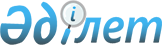 Қарқаралы аудандық мәслихатының 2019 жылғы 27 желтоқсандағы LII сессиясының № VI-52/439 "2020-2022 жылдарға арналған аудандық маңызы бар қала, кент, ауылдық округтердің бюджеттері туралы" шешіміне өзгерістер енгізу туралыҚарағанды облысы Қарқаралы аудандық мәслихатының 2020 жылғы 27 қазандағы № VI-62/520 шешімі. Қарағанды облысының Әділет департаментінде 2020 жылғы 10 қарашада № 6077 болып тіркелді
      Қазақстан Республикасының 2008 жылғы 4 желтоқсандағы Бюджет кодексіне, Қазақстан Республикасының 2001 жылғы 23 қаңтардағы "Қазақстан Республикасындағы жергілікті мемлекеттік басқару және өзін-өзі басқару туралы" Заңына сәйкес, аудандық мәслихат ШЕШІМ ЕТТІ:
      1. Қарқаралы аудандық мәслихатының 2019 жылғы 27 желтоқсандағы LII сессиясының № VI-52/439 "2020-2022 жылдарға арналған аудандық маңызы бар қала, кент, ауылдық округтердің бюджеттері туралы" шешіміне (нормативтік құқықтық актілерді мемлекеттік тіркеу Тізілімінде № 5666 тіркелген, Қазақстан Республикасы нормативтік құқықтық актілерінің эталондық бақылау банкінде электрондық түрде 2020 жылы 16 қаңтарда, 2020 жылғы 25 қаңтардағы "Қарқаралы" № 4 (11751) газетінде жарияланған), келесі өзгерістер енгізілсін:
      1-тармақ келесі редакцияда мазмұндалсын:
      "1. 2020-2022 жылдарға арналған Қарқаралы қаласының бюджеті тиісінше 1, 2 және 3 қосымшаларға сәйкес, оның ішінде 2020 жылға келесі көлемдерде бекітілсін:
      1) кірістер – 524806 мың теңге, оның ішінде:
      салықтық түсімдер – 18940 мың теңге;
      салықтық емес түсімдер – 460 мың теңге;
      негізгі капиталды сатудан түсетін түсімдер – 0 мың теңге;
      трансферттердің түсімдері – 505406 мың теңге;
      2) шығындар – 530420 мың теңге;
      3) таза бюджеттік кредиттеу – 0 мың теңге, оның ішінде:
      бюджеттік кредиттер – 0 мың теңге;
      бюджеттік кредиттерді өтеу – 0 мың теңге;
      4) қаржы активтерімен операциялар бойынша сальдо – 0 мың теңге, оның ішінде:
      қаржы активтерін сатып алу – 0 мың теңге;
      мемлекеттің қаржы активтерін сатудан түсетін түсімдер – 0 мың теңге;
      5) бюджет тапшылығы (профициті) – алу 5614 мың теңге;
      6) бюджет тапшылығын қаржыландыру (профицитін пайдалану) – 5614 мың теңге, оның ішінде:
      қарыздар түсімі – 0 мың теңге;
      қарыздарды өтеу – 0 мың теңге;
      бюджет қаражатының пайдаланылатын қалдықтары – 5614 мың теңге.";
      2-тармақ келесі редакцияда мазмұндалсын:
      "2. 2020-2022 жылдарға арналған Қарағайлы кентінің бюджеті тиісінше 4, 5 және 6 қосымшаларға сәйкес, оның ішінде 2020 жылға келесі көлемдерде бекітілсін:
      1) кірістер – 199080 мың теңге, оның ішінде:
      салықтық түсімдер – 6010 мың теңге;
      салықтық емес түсімдер – 50 мың теңге;
      негізгі капиталды сатудан түсетін түсімдер – 0 мың теңге;
      трансферттердің түсімдері – 193020 мың теңге;
      2) шығындар – 203613 мың теңге;
      3) таза бюджеттік кредиттеу – 0 мың теңге, оның ішінде:
      бюджеттік кредиттер – 0 мың теңге;
      бюджеттік кредиттерді өтеу – 0 мың теңге;
      4) қаржы активтерімен операциялар бойынша сальдо – 0 мың теңге, оның ішінде:
      қаржы активтерін сатып алу – 0 мың теңге;
      мемлекеттің қаржы активтерін сатудан түсетін түсімдер – 0 мың теңге;
      5) бюджет тапшылығы (профициті) – алу 4533 мың теңге;
      6) бюджет тапшылығын қаржыландыру (профицитін пайдалану) – 4533 мың теңге, оның ішінде:
      қарыздар түсімі – 0 мың теңге;
      қарыздарды өтеу – 0 мың теңге;
      бюджет қаражатының пайдаланылатын қалдықтары – 4533 мың теңге.";
      3-тармақ келесі редакцияда мазмұндалсын:
      "3. 2020-2022 жылдарға арналған Егіндібұлақ ауылдық округінің бюджеті тиісінше 7, 8 және 9 қосымшаларға сәйкес, оның ішінде 2020 жылға келесі көлемдерде бекітілсін:
      1) кірістер – 117900 мың теңге, оның ішінде:
      салықтық түсімдер – 1540 мың теңге;
      салықтық емес түсімдер – 1298 мың теңге;
      негізгі капиталды сатудан түсетін түсімдер – 0 мың теңге;
      трансферттердің түсімдері – 115062 мың теңге;
      2) шығындар – 117900 мың теңге;
      3) таза бюджеттік кредиттеу – 0 мың теңге, оның ішінде:
      бюджеттік кредиттер – 0 мың теңге;
      бюджеттік кредиттерді өтеу – 0 мың теңге;
      4) қаржы активтерімен операциялар бойынша сальдо – 0 мың теңге, оның ішінде:
      қаржы активтерін сатып алу – 0 мың теңге;
      мемлекеттің қаржы активтерін сатудан түсетін түсімдер – 0 мың теңге;
      5) бюджет тапшылығы (профициті) – 0 мың теңге;
      6) бюджет тапшылығын қаржыландыру (профицитін пайдалану) – 0 мың теңге, оның ішінде:
      қарыздар түсімі – 0 мың теңге;
      қарыздарды өтеу – 0 мың теңге;
      бюджет қаражатының пайдаланылатын қалдықтары – 0 мың теңге.";
      4-тармақ келесі редакцияда мазмұндалсын:
      "4. 2020-2022 жылдарға арналған Қырғыз ауылдық округінің бюджеті тиісінше 10, 11 және 12 қосымшаларға сәйкес, оның ішінде 2020 жылға келесі көлемдерде бекітілсін:
      1) кірістер – 75171 мың теңге, оның ішінде:
      салықтық түсімдер – 2098 мың теңге;
      салықтық емес түсімдер – 88 мың теңге;
      негізгі капиталды сатудан түсетін түсімдер – 0 мың теңге;
      трансферттердің түсімдері – 72985 мың теңге;
      2) шығындар – 76626 мың теңге;
      3) таза бюджеттік кредиттеу – 0 мың теңге, оның ішінде:
      бюджеттік кредиттер – 0 мың теңге;
      бюджеттік кредиттерді өтеу – 0 мың теңге;
      4) қаржы активтерімен операциялар бойынша сальдо – 0 мың теңге, оның ішінде:
      қаржы активтерін сатып алу – 0 мың теңге;
      мемлекеттің қаржы активтерін сатудан түсетін түсімдер – 0 мың теңге;
      5) бюджет тапшылығы (профициті) – алу 1455 мың теңге;
      6) бюджет тапшылығын қаржыландыру (профицитін пайдалану) – 1455 мың теңге, оның ішінде:
      қарыздар түсімі – 0 мың теңге;
      қарыздарды өтеу – 0 мың теңге;
      бюджет қаражатының пайдаланылатын қалдықтары – 1455 мың теңге.";
      6-тармақ келесі редакцияда мазмұндалсын:
      "6. 2020-2022 жылдарға арналған Қасым Аманжолов ауылдық округінің бюджеті тиісінше 16, 17 және 18 қосымшаларға сәйкес, оның ішінде 2020 жылға келесі көлемдерде бекітілсін:
      1) кірістер – 47757 мың теңге, оның ішінде:
      салықтық түсімдер – 635 мың теңге;
      салықтық емес түсімдер – 0 мың теңге;
      негізгі капиталды сатудан түсетін түсімдер – 0 мың теңге;
      трансферттердің түсімдері – 47122 мың теңге;
      2) шығындар – 47757 мың теңге;
      3) таза бюджеттік кредиттеу – 0 мың теңге, оның ішінде:
      бюджеттік кредиттер – 0 мың теңге;
      бюджеттік кредиттерді өтеу – 0 мың теңге;
      4) қаржы активтерімен операциялар бойынша сальдо – 0 мың теңге, оның ішінде:
      қаржы активтерін сатып алу – 0 мың теңге;
      мемлекеттің қаржы активтерін сатудан түсетін түсімдер – 0 мың теңге;
      5) бюджет тапшылығы (профициті) – 0 мың теңге;
      6) бюджет тапшылығын қаржыландыру (профицитін пайдалану) – 0 мың теңге, оның ішінде:
      қарыздар түсімі – 0 мың теңге;
      қарыздарды өтеу – 0 мың теңге;
      бюджет қаражатының пайдаланылатын қалдықтары – 0 мың теңге.";
      11-тармақ келесі редакцияда мазмұндалсын:
      "11. 2020-2022 жылдарға арналған Жаңатоған ауылдық округінің бюджеті тиісінше 31, 32 және 33 қосымшаларға сәйкес, оның ішінде 2020 жылға келесі көлемдерде бекітілсін:
      1) кірістер – 26639 мың теңге, оның ішінде:
      салықтық түсімдер – 193 мың теңге;
      салықтық емес түсімдер – 0 мың теңге;
      негізгі капиталды сатудан түсетін түсімдер – 0 мың теңге;
      трансферттердің түсімдері – 26446 мың теңге;
      2) шығындар – 26639 мың теңге;
      3) таза бюджеттік кредиттеу – 0 мың теңге, оның ішінде:
      бюджеттік кредиттер – 0 мың теңге;
      бюджеттік кредиттерді өтеу – 0 мың теңге;
      4) қаржы активтерімен операциялар бойынша сальдо – 0 мың теңге, оның ішінде:
      қаржы активтерін сатып алу – 0 мың теңге;
      мемлекеттің қаржы активтерін сатудан түсетін түсімдер – 0 мың теңге;
      5) бюджет тапшылығы (профициті) – 0 мың теңге;
      6) бюджет тапшылығын қаржыландыру (профицитін пайдалану) – 0 мың теңге, оның ішінде:
      қарыздар түсімі – 0 мың теңге;
      қарыздарды өтеу – 0 мың теңге;
      бюджет қаражатының пайдаланылатын қалдықтары – 0 мың теңге.";
      12-тармақ келесі редакцияда мазмұндалсын:
      "12. 2020-2022 жылдарға арналған Ынталы ауылдық округінің бюджеті тиісінше 34, 35 және 36 қосымшаларға сәйкес, оның ішінде 2020 жылға келесі көлемдерде бекітілсін:
      1) кірістер – 23653 мың теңге, оның ішінде:
      салықтық түсімдер – 293 мың теңге;
      салықтық емес түсімдер – 0 мың теңге;
      негізгі капиталды сатудан түсетін түсімдер – 0 мың теңге;
      трансферттердің түсімдері – 23360 мың теңге;
      2) шығындар – 23653 мың теңге;
      3) таза бюджеттік кредиттеу – 0 мың теңге, оның ішінде:
      бюджеттік кредиттер – 0 мың теңге;
      бюджеттік кредиттерді өтеу – 0 мың теңге;
      4) қаржы активтерімен операциялар бойынша сальдо – 0 мың теңге, оның ішінде:
      қаржы активтерін сатып алу – 0 мың теңге;
      мемлекеттің қаржы активтерін сатудан түсетін түсімдер – 0 мың теңге;
      5) бюджет тапшылығы (профициті) – 0 мың теңге;
      6) бюджет тапшылығын қаржыландыру (профицитін пайдалану) – 0 мың теңге, оның ішінде:
      қарыздар түсімі – 0 мың теңге;
      қарыздарды өтеу – 0 мың теңге;
      бюджет қаражатының пайдаланылатын қалдықтары – 0 мың теңге.";
      14-тармақ келесі редакцияда мазмұндалсын:
      "14. 2020-2022 жылдарға арналған Қайнарбұлақ ауылдық округінің бюджеті тиісінше 40, 41 және 42 қосымшаларға сәйкес, оның ішінде 2020 жылға келесі көлемдерде бекітілсін:
      1) кірістер – 36107 мың теңге, оның ішінде:
      салықтық түсімдер – 327 мың теңге;
      салықтық емес түсімдер – 697 мың теңге;
      негізгі капиталды сатудан түсетін түсімдер – 0 мың теңге;
      трансферттердің түсімдері – 35083 мың теңге;
      2) шығындар – 36107 мың теңге;
      3) таза бюджеттік кредиттеу – 0 мың теңге, оның ішінде:
      бюджеттік кредиттер – 0 мың теңге;
      бюджеттік кредиттерді өтеу – 0 мың теңге;
      4) қаржы активтерімен операциялар бойынша сальдо – 0 мың теңге, оның ішінде:
      қаржы активтерін сатып алу – 0 мың теңге;
      мемлекеттің қаржы активтерін сатудан түсетін түсімдер – 0 мың теңге;
      5) бюджет тапшылығы (профициті) – 0 мың теңге;
      6) бюджет тапшылығын қаржыландыру (профицитін пайдалану) – 0 мың теңге, оның ішінде:
      қарыздар түсімі – 0 мың теңге;
      қарыздарды өтеу – 0 мың теңге;
      бюджет қаражатының пайдаланылатын қалдықтары – 0 мың теңге.";
      15-тармақ келесі редакцияда мазмұндалсын:
      "15. 2020-2022 жылдарға арналған Қоянды ауылдық округінің бюджеті тиісінше 43, 44 және 45 қосымшаларға сәйкес, оның ішінде 2020 жылға келесі көлемдерде бекітілсін:
      1) кірістер – 43593 мың теңге, оның ішінде:
      салықтық түсімдер – 342 мың теңге;
      салықтық емес түсімдер – 0 мың теңге;
      негізгі капиталды сатудан түсетін түсімдер – 0 мың теңге;
      трансферттердің түсімдері – 43251 мың теңге;
      2) шығындар – 43593 мың теңге;
      3) таза бюджеттік кредиттеу – 0 мың теңге, оның ішінде:
      бюджеттік кредиттер – 0 мың теңге;
      бюджеттік кредиттерді өтеу – 0 мың теңге;
      4) қаржы активтерімен операциялар бойынша сальдо – 0 мың теңге, оның ішінде:
      қаржы активтерін сатып алу – 0 мың теңге;
      мемлекеттің қаржы активтерін сатудан түсетін түсімдер – 0 мың теңге;
      5) бюджет тапшылығы (профициті) – 0 мың теңге;
      6) бюджет тапшылығын қаржыландыру (профицитін пайдалану) – 0 мың теңге, оның ішінде:
      қарыздар түсімі – 0 мың теңге;
      қарыздарды өтеу – 0 мың теңге;
      бюджет қаражатының пайдаланылатын қалдықтары – 0 мың теңге.";
      16-тармақ келесі редакцияда мазмұндалсын:
      "16. 2020-2022 жылдарға арналған Қаршығалы ауылдық округінің бюджеті тиісінше 46, 47 және 48 қосымшаларға сәйкес, оның ішінде 2020 жылға келесі көлемдерде бекітілсін:
      1) кірістер – 44367 мың теңге, оның ішінде:
      салықтық түсімдер – 620 мың теңге;
      салықтық емес түсімдер – 1124 мың теңге;
      негізгі капиталды сатудан түсетін түсімдер – 0 мың теңге;
      трансферттердің түсімдері – 42623 мың теңге;
      2) шығындар – 44367 мың теңге;
      3) таза бюджеттік кредиттеу – 0 мың теңге, оның ішінде:
      бюджеттік кредиттер – 0 мың теңге;
      бюджеттік кредиттерді өтеу – 0 мың теңге;
      4) қаржы активтерімен операциялар бойынша сальдо – 0 мың теңге, оның ішінде:
      қаржы активтерін сатып алу – 0 мың теңге;
      мемлекеттің қаржы активтерін сатудан түсетін түсімдер – 0 мың теңге;
      5) бюджет тапшылығы (профициті) – 0 мың теңге;
      6) бюджет тапшылығын қаржыландыру (профицитін пайдалану) – 0 мың теңге, оның ішінде:
      қарыздар түсімі – 0 мың теңге;
      қарыздарды өтеу – 0 мың теңге;
      бюджет қаражатының пайдаланылатын қалдықтары – 0 мың теңге.";
      17-тармақ келесі редакцияда мазмұндалсын:
      "17. 2020-2022 жылдарға арналған Мартбек Мамыраев ауылдық округінің бюджеті тиісінше 49, 50 және 51 қосымшаларға сәйкес, оның ішінде 2020 жылға келесі көлемдерде бекітілсін:
      1) кірістер – 46632 мың теңге, оның ішінде:
      салықтық түсімдер – 360 мың теңге;
      салықтық емес түсімдер – 1267 мың теңге;
      негізгі капиталды сатудан түсетін түсімдер – 0 мың теңге;
      трансферттердің түсімдері – 45005 мың теңге;
      2) шығындар – 46632 мың теңге;
      3) таза бюджеттік кредиттеу – 0 мың теңге, оның ішінде:
      бюджеттік кредиттер – 0 мың теңге;
      бюджеттік кредиттерді өтеу – 0 мың теңге;
      4) қаржы активтерімен операциялар бойынша сальдо – 0 мың теңге, оның ішінде:
      қаржы активтерін сатып алу – 0 мың теңге;
      мемлекеттің қаржы активтерін сатудан түсетін түсімдер – 0 мың теңге;
      5) бюджет тапшылығы (профициті) – 0 мың теңге;
      6) бюджет тапшылығын қаржыландыру (профицитін пайдалану) – 0 мың теңге, оның ішінде:
      қарыздар түсімі – 0 мың теңге;
      қарыздарды өтеу – 0 мың теңге;
      бюджет қаражатының пайдаланылатын қалдықтары – 0 мың теңге.";
      19-тармақ келесі редакцияда мазмұндалсын:
      "19. 2020-2022 жылдарға арналған Нығмет Нұрмақов атындағы ауылдық округінің бюджеті тиісінше 55, 56 және 57 қосымшаларға сәйкес, оның ішінде 2020 жылға келесі көлемдерде бекітілсін:
      1) кірістер – 26810 мың теңге, оның ішінде:
      салықтық түсімдер – 350 мың теңге;
      салықтық емес түсімдер – 252 мың теңге;
      негізгі капиталды сатудан түсетін түсімдер – 0 мың теңге;
      трансферттердің түсімдері – 26208 мың теңге;
      2) шығындар – 26810 мың теңге;
      3) таза бюджеттік кредиттеу – 0 мың теңге, оның ішінде:
      бюджеттік кредиттер – 0 мың теңге;
      бюджеттік кредиттерді өтеу – 0 мың теңге;
      4) қаржы активтерімен операциялар бойынша сальдо – 0 мың теңге, оның ішінде:
      қаржы активтерін сатып алу – 0 мың теңге;
      мемлекеттің қаржы активтерін сатудан түсетін түсімдер – 0 мың теңге;
      5) бюджет тапшылығы (профициті) – 0 мың теңге;
      6) бюджет тапшылығын қаржыландыру (профицитін пайдалану) – 0 мың теңге, оның ішінде:
      қарыздар түсімі – 0 мың теңге;
      қарыздарды өтеу – 0 мың теңге;
      бюджет қаражатының пайдаланылатын қалдықтары – 0 мың теңге.";
      20-тармақ келесі редакцияда мазмұндалсын:
      "20. 2020-2022 жылдарға арналған Тәттімбет ауылдық округінің бюджеті тиісінше 58, 59 және 60 қосымшаларға сәйкес, оның ішінде 2020 жылға келесі көлемдерде бекітілсін:
      1) кірістер – 31585 мың теңге, оның ішінде:
      салықтық түсімдер – 177 мың теңге;
      салықтық емес түсімдер – 0 мың теңге;
      негізгі капиталды сатудан түсетін түсімдер – 0 мың теңге;
      трансферттердің түсімдері – 31408 мың теңге;
      2) шығындар – 31585 мың теңге;
      3) таза бюджеттік кредиттеу – 0 мың теңге, оның ішінде:
      бюджеттік кредиттер – 0 мың теңге;
      бюджеттік кредиттерді өтеу – 0 мың теңге;
      4) қаржы активтерімен операциялар бойынша сальдо – 0 мың теңге, оның ішінде:
      қаржы активтерін сатып алу – 0 мың теңге;
      мемлекеттің қаржы активтерін сатудан түсетін түсімдер – 0 мың теңге;
      5) бюджет тапшылығы (профициті) – 0 мың теңге;
      6) бюджет тапшылығын қаржыландыру (профицитін пайдалану) – 0 мың теңге, оның ішінде:
      қарыздар түсімі – 0 мың теңге;
      қарыздарды өтеу – 0 мың теңге;
      бюджет қаражатының пайдаланылатын қалдықтары – 0 мың теңге.";
      21-тармақ келесі редакцияда мазмұндалсын:
      "21. 2020-2022 жылдарға арналған Тегісшілдік ауылдық округінің бюджеті тиісінше 61, 62 және 63 қосымшаларға сәйкес, оның ішінде 2020 жылға келесі көлемдерде бекітілсін:
      1) кірістер – 41046 мың теңге, оның ішінде:
      салықтық түсімдер – 325 мың теңге;
      салықтық емес түсімдер – 0 мың теңге;
      негізгі капиталды сатудан түсетін түсімдер – 0 мың теңге;
      трансферттердің түсімдері – 40721 мың теңге;
      2) шығындар – 41046 мың теңге;
      3) таза бюджеттік кредиттеу – 0 мың теңге, оның ішінде:
      бюджеттік кредиттер – 0 мың теңге;
      бюджеттік кредиттерді өтеу – 0 мың теңге;
      4) қаржы активтерімен операциялар бойынша сальдо – 0 мың теңге, оның ішінде:
      қаржы активтерін сатып алу – 0 мың теңге;
      мемлекеттің қаржы активтерін сатудан түсетін түсімдер – 0 мың теңге;
      5) бюджет тапшылығы (профициті) – 0 мың теңге;
      6) бюджет тапшылығын қаржыландыру (профицитін пайдалану) – 0 мың теңге, оның ішінде:
      қарыздар түсімі – 0 мың теңге;
      қарыздарды өтеу – 0 мың теңге;
      бюджет қаражатының пайдаланылатын қалдықтары – 0 мың теңге.";
      22-тармақ келесі редакцияда мазмұндалсын:
      "22. 2020-2022 жылдарға арналған Темірші ауылдық округінің бюджеті тиісінше 64, 65 және 66 қосымшаларға сәйкес, оның ішінде 2020 жылға келесі көлемдерде бекітілсін:
      1) кірістер – 31985 мың теңге, оның ішінде:
      салықтық түсімдер – 623 мың теңге;
      салықтық емес түсімдер – 0 мың теңге;
      негізгі капиталды сатудан түсетін түсімдер – 0 мың теңге;
      трансферттердің түсімдері – 31362 мың теңге;
      2) шығындар – 31985 мың теңге;
      3) таза бюджеттік кредиттеу – 0 мың теңге, оның ішінде:
      бюджеттік кредиттер – 0 мың теңге;
      бюджеттік кредиттерді өтеу – 0 мың теңге;
      4) қаржы активтерімен операциялар бойынша сальдо – 0 мың теңге, оның ішінде:
      қаржы активтерін сатып алу – 0 мың теңге;
      мемлекеттің қаржы активтерін сатудан түсетін түсімдер – 0 мың теңге;
      5) бюджет тапшылығы (профициті) – 0 мың теңге;
      6) бюджет тапшылығын қаржыландыру (профицитін пайдалану) – 0 мың теңге, оның ішінде:
      қарыздар түсімі – 0 мың теңге;
      қарыздарды өтеу – 0 мың теңге;
      бюджет қаражатының пайдаланылатын қалдықтары – 0 мың теңге.";
      23-тармақ келесі редакцияда мазмұндалсын:
      "23. 2020-2022 жылдарға арналған Томар ауылдық округінің бюджеті тиісінше 67, 68 және 69 қосымшаларға сәйкес, оның ішінде 2020 жылға келесі көлемдерде бекітілсін:
      1) кірістер – 26931 мың теңге, оның ішінде:
      салықтық түсімдер – 336 мың теңге;
      салықтық емес түсімдер – 439 мың теңге;
      негізгі капиталды сатудан түсетін түсімдер – 0 мың теңге;
      трансферттердің түсімдері – 26156 мың теңге;
      2) шығындар – 26931 мың теңге;
      3) таза бюджеттік кредиттеу – 0 мың теңге, оның ішінде:
      бюджеттік кредиттер – 0 мың теңге;
      бюджеттік кредиттерді өтеу – 0 мың теңге;
      4) қаржы активтерімен операциялар бойынша сальдо – 0 мың теңге, оның ішінде:
      қаржы активтерін сатып алу – 0 мың теңге;
      мемлекеттің қаржы активтерін сатудан түсетін түсімдер – 0 мың теңге;
      5) бюджет тапшылығы (профициті) – 0 мың теңге;
      6) бюджет тапшылығын қаржыландыру (профицитін пайдалану) – 0 мың теңге, оның ішінде:
      қарыздар түсімі – 0 мың теңге;
      қарыздарды өтеу – 0 мың теңге;
      бюджет қаражатының пайдаланылатын қалдықтары – 0 мың теңге.";
      көрсетілген шешімге 1, 4, 7, 10, 16, 31, 34, 40, 43, 46, 49, 55, 58, 61, 64, 67, 76 қосымшалары осы шешімге 1, 2, 3, 4, 5, 6, 7, 8, 9, 10, 11, 12, 13, 14, 15, 16, 17 қосымшаларына сәйкес жаңа редакцияда мазмұндалсын.
      2. Осы шешім 2020 жылдың 1 қаңтарынан бастап қолданысқа енгізіледі. 2020 жылға арналған Қарқаралы қаласының бюджеті 2020 жылға арналған Қарағайлы кентінің бюджеті  2020 жылға арналған Егіндібұлақ ауылдық округінің бюджеті 2020 жылға арналған Қырғыз ауылдық округінің бюджеті 2020 жылға арналған Қасым Аманжолов ауылдық округінің бюджеті 2020 жылға арналған Жаңатоған ауылдық округінің бюджеті 2020 жылға арналған Ынталы ауылдық округінің бюджеті 2020 жылға арналған Қайнарбұлақ ауылдық округінің бюджеті 2020 жылға арналған Қоянды ауылдық округінің бюджеті 2020 жылға арналған Қаршығалы ауылдық округінің бюджеті 2020 жылға арналған Мартбек Мамыраев ауылдық округінің бюджеті 2020 жылға арналған Нығмет Нұрмақов атындағы ауылдық округінің бюджеті 2020 жылға арналған Тәттімбет ауылдық округінің бюджеті 2020 жылға арналған Тегісшілдік ауылдық округінің бюджеті 2020 жылға арналған Темірші ауылдық округінің бюджеті 2020 жылға арналған Томар ауылдық округінің бюджеті 2020 жылға арналған нысаналы трансферттер
					© 2012. Қазақстан Республикасы Әділет министрлігінің «Қазақстан Республикасының Заңнама және құқықтық ақпарат институты» ШЖҚ РМК
				
      Сессия төрағасы, аудандық мәслихат хатшысы

С. Нуркенов
Қарқаралы аудандық
мәслихатының
2020 жылғы 27 қазаны
№ VI-62/520
шешіміне 1 қосымшаҚарқаралы аудандық мәслихатының
2019 жылғы 27 желтоқсандағы
№ VI-52/439
шешіміне 1 қосымша
Санаты 
Санаты 
Санаты 
Санаты 
Сомасы (мың теңге)
Сыныбы
Сыныбы
Сыныбы
Сомасы (мың теңге)
Кіші сыныбы
Кіші сыныбы
Сомасы (мың теңге)
Атауы
Сомасы (мың теңге)
1
2
3
4
5
I.Кiрiстер
524806
1
Салықтық түсiмдер
18940
01
Табыс салығы
8800
2
Жеке табыс салығы
8800
04
Меншiкке салынатын салықтар
10140
1
Мүлiкке салынатын салықтар
340
3
Жер салығы
1700
4
Көлiк құралдарына салынатын салық
8100
2
Салықтық емес түсiмдер
460
01
Мемлекеттік меншіктен түсетін кірістер
460
5
Мемлекет меншігіндегі мүлікті жалға беруден түсетін кірістер
460
3
Негiзгі капиталды сатудан түсетiн түсімдер
0
01
Мемлекеттік мекемелерге бекітілген мемлекеттік мүлікті сату
0
1
Мемлекеттік мекемелерге бекітілген мемлекеттік мүлікті сату
0
4
Трансферттердің түсімдері
505406
02
Мемлекеттiк басқарудың жоғары тұрған органдарынан түсетін трансферттер
505406
3
Аудандардың (облыстық маңызы бар қаланың) бюджетінен трансферттер
505406
Функционалдық топ
Функционалдық топ
Функционалдық топ
Функционалдық топ
Функционалдық топ
Сомасы (мың теңге)
Кіші функция
Кіші функция
Кіші функция
Кіші функция
Сомасы (мың теңге)
Бюджеттік бағдарламалардың әкімшісі
Бюджеттік бағдарламалардың әкімшісі
Бюджеттік бағдарламалардың әкімшісі
Сомасы (мың теңге)
Бағдарлама
Бағдарлама
Сомасы (мың теңге)
Атауы
Сомасы (мың теңге)
1
2
3
4
5
6
 II.Шығындар
530420
01
Жалпы сипаттағы мемлекеттiк қызметтер 
89588
1
Мемлекеттiк басқарудың жалпы функцияларын орындайтын өкiлдi, атқарушы және басқа органдар
89588
124
Аудандық маңызы бар қала, ауыл, кент, ауылдық округ әкімінің аппараты
89588
001
Аудандық маңызы бар қала, ауыл, кент ауылдық округ әкімінің қызметін қамтамасыз ету жөніндегі қызметтер
84181
022
Мемлекеттік органның күрделі шығыстары 
5407
04
Бiлiм беру
119547
1
Мектепке дейiнгi тәрбие және оқыту
119547
124
Аудандық маңызы бар қала, ауыл, кент, ауылдық округ әкімінің аппараты
119547
041
Мектепке дейінгі білім беру ұйымдарында мемлекеттік білім беру тапсырысын іске асыруға
119547
07
Тұрғын үй-коммуналдық шаруашылық
172503
2
Коммуналдық шаруашылық
29540
124
Аудандық маңызы бар қала, ауыл, кент, ауылдық округ әкімінің аппараты
29540
014
Елді мекендерді сумен жабдықтауды ұйымдастыру
29540
3
Елді-мекендерді көркейту
142963
124
Аудандық маңызы бар қала, ауыл, кент, ауылдық округ әкімінің аппараты
142963
008
Елді мекендерде көшелерді жарықтандыру
53461
009
Елді мекендердің санитариясын қамтамасыз ету
10470
010
Жерлеу орындарын ұстау және туыстары жоқ адамдарды жерлеу
82
011
Елді мекендерді абаттандыру мен көгалдандыру
78950
12
Көлiк және коммуникация
135112
1
Автомобиль көлiгi
135112
124
Аудандық маңызы бар қала, ауыл, кент, ауылдық округ әкімінің аппараты
135112
013
Аудандық маңызы бар қалаларда, ауылдарда, кенттерде, ауылдық округтерде автомобиль жолдарының жұмыс істеуін қамтамасыз ету
56124
045
Аудандық маңызы бар қалаларда, ауылдарда, кенттерде, ауылдық округтерде автомобиль жолдарын күрделі және орташа жөндеу
78988
15
Трансферттер
13670
1
Трансферттер
13670
124
Аудандық маңызы бар қала, ауыл, кент, ауылдық округ әкімінің аппараты
13670
049
Бюджет заңнамасымен қарастырылған жағдайларда жалпы сипаттағы трансферттерді қайтару
13670
Функционалдық топ
Функционалдық топ
Функционалдық топ
Функционалдық топ
Функционалдық топ
Сомасы (мың теңге)
Кіші функция
Кіші функция
Кіші функция
Кіші функция
Сомасы (мың теңге)
Бюджеттік бағдарламалардың әкімшісі
Бюджеттік бағдарламалардың әкімшісі
Бюджеттік бағдарламалардың әкімшісі
Сомасы (мың теңге)
Бағдарлама
Бағдарлама
Сомасы (мың теңге)
Атауы
Сомасы (мың теңге)
III. Таза бюджеттік кредиттеу
0
Бюджеттік кредиттер
0
Санаты
Санаты
Санаты
Санаты
Сомасы (мың теңге)
Сыныбы
Сыныбы
Сыныбы
Сомасы (мың теңге)
Кіші сыныбы
Кіші сыныбы
Сомасы (мың теңге)
Атауы
Сомасы (мың теңге)
Бюджеттік кредиттерді өтеу
0
Функционалдық топ
Функционалдық топ
Функционалдық топ
Функционалдық топ
Функционалдық топ
Сомасы (мың теңге)
Кіші функция
Кіші функция
Кіші функция
Кіші функция
Сомасы (мың теңге)
Бюджеттік бағдарламалардың әкімшісі
Бюджеттік бағдарламалардың әкімшісі
Бюджеттік бағдарламалардың әкімшісі
Сомасы (мың теңге)
Бағдарлама
Бағдарлама
Сомасы (мың теңге)
Атауы
Сомасы (мың теңге)
IV.Қаржы активтерімен операциялар бойынша сальдо
0
Қаржы активтерін сатып алу
0
Санаты
Санаты
Санаты
Санаты
Сомасы (мың теңге)
Сыныбы 
Сыныбы 
Сыныбы 
Сомасы (мың теңге)
Кіші сыныбы
Кіші сыныбы
Сомасы (мың теңге)
Атауы
Сомасы (мың теңге)
Мемлекеттің қаржы активтерін сатудан түсетін түсімдер
0
Функционалдық топ
Функционалдық топ
Функционалдық топ
Функционалдық топ
Функционалдық топ
Сомасы (мың теңге)
Кіші функция
Кіші функция
Кіші функция
Кіші функция
Сомасы (мың теңге)
Бюджеттік бағдарламалардың әкімшісі 
Бюджеттік бағдарламалардың әкімшісі 
Бюджеттік бағдарламалардың әкімшісі 
Сомасы (мың теңге)
Бағдарлама
Бағдарлама
Сомасы (мың теңге)
Атауы
Сомасы (мың теңге)
V. Бюджет тапшылығы (профициті)
-5614
VI.Бюджет тапшылығын (профицитін пайдалану) қаржыландыру
5614Қарқаралы аудандық
мәслихатының
2020 жылғы 27 қазаны
№ VI-62/520
шешіміне 2 қосымшаҚарқаралы аудандық мәслихатының
2019 жылғы 27 желтоқсандағы
№ VI-52/439
шешіміне 4 қосымша
Санаты 
Санаты 
Санаты 
Санаты 
Сомасы (мың теңге)
Сыныбы
Сыныбы
Сыныбы
Сомасы (мың теңге)
Кіші сыныбы
Кіші сыныбы
Сомасы (мың теңге)
Атауы
Сомасы (мың теңге)
1
2
3
4
5
I.Кiрiстер
199080
1
Салықтық түсiмдер
6010
01
Табыс салығы
3700
2
Жеке табыс салығы
3700
04
Меншiкке салынатын салықтар
2310
1
Мүлiкке салынатын салықтар
70
3
Жер салығы
220
4
Көлiк құралдарына салынатын салық
2020
2
Салықтық емес түсiмдер
50
01
Мемлекеттік меншіктен түсетін кірістер
50
5
Мемлекет меншігіндегі мүлікті жалға беруден түсетін кірістер
50
3
Негiзгі капиталды сатудан түсетiн түсімдер
0
01
Мемлекеттік мекемелерге бекітілген мемлекеттік мүлікті сату
0
1
Мемлекеттік мекемелерге бекітілген мемлекеттік мүлікті сату
0
4
Трансферттердің түсімдері
193020
02
Мемлекеттiк басқарудың жоғары тұрған органдарынан түсетін трансферттер
193020
3
Аудандардың (облыстық маңызы бар қаланың) бюджетінен трансферттер
193020
Функционалдық топ
Функционалдық топ
Функционалдық топ
Функционалдық топ
Функционалдық топ
Сомасы (мың теңге)
Кіші функция
Кіші функция
Кіші функция
Кіші функция
Сомасы (мың теңге)
Бюджеттік бағдарламалардың әкімшісі
Бюджеттік бағдарламалардың әкімшісі
Бюджеттік бағдарламалардың әкімшісі
Сомасы (мың теңге)
Бағдарлама
Бағдарлама
Сомасы (мың теңге)
Атауы
Сомасы (мың теңге)
1
2
3
4
5
6
 II.Шығындар
203613
01
Жалпы сипаттағы мемлекеттiк қызметтер 
80851
1
Мемлекеттiк басқарудың жалпы функцияларын орындайтын өкiлдi, атқарушы және басқа органдар
80851
124
Аудандық маңызы бар қала, ауыл, кент, ауылдық округ әкімінің аппараты
80851
001
Аудандық маңызы бар қала, ауыл, кент ауылдық округ әкімінің қызметін қамтамасыз ету жөніндегі қызметтер
80404
022
Мемлекеттік органның күрделі шығыстары 
447
04
Бiлiм беру
30163
1
Мектепке дейiнгi тәрбие және оқыту
30163
124
Аудандық маңызы бар қала, ауыл, кент, ауылдық округ әкімінің аппараты
30163
041
Мектепке дейінгі білім беру ұйымдарында мемлекеттік білім беру тапсырысын іске асыруға
30163
07
Тұрғын үй-коммуналдық шаруашылық
71221
2
Коммуналдық шаруашылық
3302
124
Аудандық маңызы бар қала, ауыл, кент, ауылдық округ әкімінің аппараты
3302
014
Елді мекендерді сумен жабдықтауды ұйымдастыру
3302
3
Елді-мекендерді көркейту
67919
124
Аудандық маңызы бар қала, ауыл, кент, ауылдық округ әкімінің аппараты
67919
008
Елді мекендерде көшелерді жарықтандыру
2708
011
Елді мекендерді абаттандыру мен көгалдандыру
65211
12
Көлiк және коммуникация
2045
1
Автомобиль көлiгi
2045
124
Аудандық маңызы бар қала, ауыл, кент, ауылдық округ әкімінің аппараты
2045
013
Аудандық маңызы бар қалаларда, ауылдарда, кенттерде, ауылдық округтерде автомобиль жолдарының жұмыс істеуін қамтамасыз ету
2045
13
Басқалар
5 183
9
Басқалар
5 183
124
Аудандық маңызы бар қала, ауыл, кент, ауылдық округ әкімінің аппараты
5 183
040
Өңірлерді дамытудың 2025 жылға дейінгі мемлекеттік бағдарламасы шеңберінде өңірлерді экономикалық дамытуға жәрдемдесу бойынша шараларды іске асыруға ауылдық елді мекендерді жайластыруды шешуге арналған іс-шараларды іске асыру
5 183
15
Трансферттер
14150
1
Трансферттер
14150
124
Аудандық маңызы бар қала, ауыл, кент, ауылдық округ әкімінің аппараты
14150
049
Бюджет заңнамасымен қарастырылған жағдайларда жалпы сипаттағы трансферттерді қайтару
14150
Функционалдық топ
Функционалдық топ
Функционалдық топ
Функционалдық топ
Функционалдық топ
Сомасы (мың теңге)
Кіші функция
Кіші функция
Кіші функция
Кіші функция
Сомасы (мың теңге)
Бюджеттік бағдарламалардың әкімшісі
Бюджеттік бағдарламалардың әкімшісі
Бюджеттік бағдарламалардың әкімшісі
Сомасы (мың теңге)
Бағдарлама
Бағдарлама
Сомасы (мың теңге)
Атауы
Сомасы (мың теңге)
III. Таза бюджеттік кредиттеу
0
Бюджеттік кредиттер
0
Санаты
Санаты
Санаты
Санаты
Сомасы (мың теңге)
Сыныбы
Сыныбы
Сыныбы
Сомасы (мың теңге)
Кіші сыныбы
Кіші сыныбы
Сомасы (мың теңге)
Атауы
Сомасы (мың теңге)
Бюджеттік кредиттерді өтеу
0
Функционалдық топ
Функционалдық топ
Функционалдық топ
Функционалдық топ
Функционалдық топ
Сомасы (мың теңге)
Кіші функция
Кіші функция
Кіші функция
Кіші функция
Сомасы (мың теңге)
Бюджеттік бағдарламалардың әкімшісі
Бюджеттік бағдарламалардың әкімшісі
Бюджеттік бағдарламалардың әкімшісі
Сомасы (мың теңге)
Бағдарлама
Бағдарлама
Сомасы (мың теңге)
Атауы
Сомасы (мың теңге)
IV.Қаржы активтерімен операциялар бойынша сальдо
0
Қаржы активтерін сатып алу
0
Санаты
Санаты
Санаты
Санаты
Сомасы (мың теңге)
Сыныбы 
Сыныбы 
Сыныбы 
Сомасы (мың теңге)
Кіші сыныбы
Кіші сыныбы
Сомасы (мың теңге)
Атауы
Сомасы (мың теңге)
Мемлекеттің қаржы активтерін сатудан түсетін түсімдер
0
Функционалдық топ
Функционалдық топ
Функционалдық топ
Функционалдық топ
Функционалдық топ
Сомасы (мың теңге)
Кіші функция
Кіші функция
Кіші функция
Кіші функция
Сомасы (мың теңге)
Бюджеттік бағдарламалардың әкімшісі 
Бюджеттік бағдарламалардың әкімшісі 
Бюджеттік бағдарламалардың әкімшісі 
Сомасы (мың теңге)
Бағдарлама
Бағдарлама
Сомасы (мың теңге)
Атауы
Сомасы (мың теңге)
V. Бюджет тапшылығы (профициті)
-4533
VI.Бюджет тапшылығын (профицитін пайдалану) қаржыландыру
4533Қарқаралы аудандық
мәслихатының
2020 жылғы 27 қазаны
№ VI-62/520
шешіміне 3 қосымшаҚарқаралы аудандық мәслихатының
2019 жылғы 27 желтоқсандағы
№ VI-52/439
шешіміне 7 қосымша
Санаты 
Санаты 
Санаты 
Санаты 
Сомасы (мың теңге)
Сыныбы
Сыныбы
Сыныбы
Сомасы (мың теңге)
Кіші сыныбы
Кіші сыныбы
Сомасы (мың теңге)
Атауы
Сомасы (мың теңге)
1
2
3
4
5
I.Кiрiстер
117900
1
Салықтық түсiмдер
1540
01
Табыс салығы
339
2
Жеке табыс салығы
339
04
Меншiкке салынатын салықтар
1201
1
Мүлiкке салынатын салықтар
51
3
Жер салығы
129
4
Көлiк құралдарына салынатын салық
1021
2
Салықтық емес түсiмдер
1298
01
Мемлекеттік меншіктен түсетін кірістер
1298
5
Мемлекет меншігіндегі мүлікті жалға беруден түсетін кірістер
1298
3
Негiзгі капиталды сатудан түсетiн түсімдер
0
01
Мемлекеттік мекемелерге бекітілген мемлекеттік мүлікті сату
0
1
Мемлекеттік мекемелерге бекітілген мемлекеттік мүлікті сату
0
4
Трансферттердің түсімдері
115062
02
Мемлекеттiк басқарудың жоғары тұрған органдарынан түсетін трансферттер
115062
3
Аудандардың (облыстық маңызы бар қаланың) бюджетінен трансферттер
115062
Функционалдық топ
Функционалдық топ
Функционалдық топ
Функционалдық топ
Функционалдық топ
Сомасы (мың теңге)
Кіші функция
Кіші функция
Кіші функция
Кіші функция
Сомасы (мың теңге)
Бюджеттік бағдарламалардың әкімшісі
Бюджеттік бағдарламалардың әкімшісі
Бюджеттік бағдарламалардың әкімшісі
Сомасы (мың теңге)
Бағдарлама
Бағдарлама
Сомасы (мың теңге)
Атауы
Сомасы (мың теңге)
1
2
3
4
5
6
 II.Шығындар
117900
01
Жалпы сипаттағы мемлекеттiк қызметтер 
51554
1
Мемлекеттiк басқарудың жалпы функцияларын орындайтын өкiлдi, атқарушы және басқа органдар
51554
124
Аудандық маңызы бар қала, ауыл, кент, ауылдық округ әкімінің аппараты
51554
001
Аудандық маңызы бар қала, ауыл, кент, ауылдық округ әкімінің қызметін қамтамасыз ету жөніндегі қызметтер
50446
022
Мемлекеттік органның күрделі шығыстары
1108
04
Бiлiм беру
40720
1
Мектепке дейiнгi тәрбие және оқыту
40720
124
Аудандық маңызы бар қала, ауыл, кент, ауылдық округ әкімінің аппараты
40720
041
Мектепке дейінгі білім беру ұйымдарында мемлекеттік білім беру тапсырысын іске асыруға
40720
07
Тұрғын үй-коммуналдық шаруашылық
16055
2
Коммуналдық шаруашылық
3880
124
Аудандық маңызы бар қала, ауыл, кент, ауылдық округ әкімінің аппараты
3880
014
Елді мекендерді сумен жабдықтауды ұйымдастыру
3880
3
Елді-мекендерді көркейту
12175
124
Аудандық маңызы бар қала, ауыл, кент, ауылдық округ әкімінің аппараты
12175
008
Елді мекендердегі көшелерді жарықтандыру
5867
010
Жерлеу орындарын ұстау және туыстары жоқ адамдарды жерлеу
294
011
Елді мекендерді абаттандыру мен көгалдандыру
6014
12
Көлiк және коммуникация
1081
1
Автомобиль көлiгi
1081
124
Аудандық маңызы бар қала, ауыл, кент, ауылдық округ әкімінің аппараты
1081
013
Аудандық маңызы бар қалаларда, ауылдарда, кенттерде, ауылдық округтерде автомобиль жолдарының жұмыс істеуін қамтамасыз ету
1081
13
Басқалар
2 763
9
Басқалар
2 763
124
Аудандық маңызы бар қала, ауыл, кент, ауылдық округ әкімінің аппараты
2 763
040
Өңірлерді дамытудың 2025 жылға дейінгі мемлекеттік бағдарламасы шеңберінде өңірлерді экономикалық дамытуға жәрдемдесу бойынша шараларды іске асыруға ауылдық елді мекендерді жайластыруды шешуге арналған іс-шараларды іске асыру
2 763
15
Трансферттер
5727
1
Трансферттер
5727
124
Аудандық маңызы бар қала, ауыл, кент, ауылдық округ әкімінің аппараты
5727
049
Бюджет заңнамасымен қарастырылған жағдайларда жалпы сипаттағы трансферттерді қайтару
5727
Функционалдық топ
Функционалдық топ
Функционалдық топ
Функционалдық топ
Функционалдық топ
Сомасы (мың теңге)
Кіші функция
Кіші функция
Кіші функция
Кіші функция
Сомасы (мың теңге)
Бюджеттік бағдарламалардың әкімшісі
Бюджеттік бағдарламалардың әкімшісі
Бюджеттік бағдарламалардың әкімшісі
Сомасы (мың теңге)
Бағдарлама
Бағдарлама
Сомасы (мың теңге)
Атауы
Сомасы (мың теңге)
III. Таза бюджеттік кредиттеу
0
Бюджеттік кредиттер
0
Санаты
Санаты
Санаты
Санаты
Сомасы (мың теңге)
Сыныбы
Сыныбы
Сыныбы
Сомасы (мың теңге)
Кіші сыныбы
Кіші сыныбы
Сомасы (мың теңге)
Атауы
Сомасы (мың теңге)
Бюджеттік кредиттерді өтеу
0
Функционалдық топ
Функционалдық топ
Функционалдық топ
Функционалдық топ
Функционалдық топ
Сомасы (мың теңге)
Кіші функция
Кіші функция
Кіші функция
Кіші функция
Сомасы (мың теңге)
Бюджеттік бағдарламалардың әкімшісі
Бюджеттік бағдарламалардың әкімшісі
Бюджеттік бағдарламалардың әкімшісі
Сомасы (мың теңге)
Бағдарлама
Бағдарлама
Сомасы (мың теңге)
Атауы
Сомасы (мың теңге)
IV.Қаржы активтерімен операциялар бойынша сальдо
0
Қаржы активтерін сатып алу
0
Санаты
Санаты
Санаты
Санаты
Сомасы (мың теңге)
Сыныбы 
Сыныбы 
Сыныбы 
Сомасы (мың теңге)
Кіші сыныбы
Кіші сыныбы
Сомасы (мың теңге)
Атауы
Сомасы (мың теңге)
Мемлекеттің қаржы активтерін сатудан түсетін түсімдер
0
Функционалдық топ
Функционалдық топ
Функционалдық топ
Функционалдық топ
Функционалдық топ
Сомасы (мың теңге)
Кіші функция
Кіші функция
Кіші функция
Кіші функция
Сомасы (мың теңге)
Бюджеттік бағдарламалардың әкімшісі 
Бюджеттік бағдарламалардың әкімшісі 
Бюджеттік бағдарламалардың әкімшісі 
Сомасы (мың теңге)
Бағдарлама
Бағдарлама
Сомасы (мың теңге)
Атауы
Сомасы (мың теңге)
V. Бюджет тапшылығы (профициті)
0
VI.Бюджет тапшылығын (профицитін пайдалану) қаржыландыру
0Қарқаралы аудандық
мәслихатының
2020 жылғы 27 қазаны
№ VI-62/520
шешіміне 4 қосымшаҚарқаралы аудандық мәслихатының
2019 жылғы 27 желтоқсандағы
№ VI-52/439
шешіміне 10 қосымша
Санаты 
Санаты 
Санаты 
Санаты 
Сомасы (мың теңге)
Сыныбы
Сыныбы
Сыныбы
Сомасы (мың теңге)
Кіші сыныбы
Кіші сыныбы
Сомасы (мың теңге)
Атауы
Сомасы (мың теңге)
1
2
3
4
5
I.Кiрiстер
75171
1
Салықтық түсiмдер
2098
01
Табыс салығы
1316
2
Жеке табыс салығы
1316
04
Меншiкке салынатын салықтар
782
1
Мүлiкке салынатын салықтар
49
3
Жер салығы
83
4
Көлiк құралдарына салынатын салық
650
2
Салықтық емес түсiмдер
88
01
Мемлекеттік меншіктен түсетін кірістер
88
5
Мемлекет меншігіндегі мүлікті жалға беруден түсетін кірістер
88
3
Негiзгі капиталды сатудан түсетiн түсімдер
0
01
Мемлекеттік мекемелерге бекітілген мемлекеттік мүлікті сату
0
1
Мемлекеттік мекемелерге бекітілген мемлекеттік мүлікті сату
0
4
Трансферттердің түсімдері
72985
02
Мемлекеттiк басқарудың жоғары тұрған органдарынан түсетін трансферттер
72985
3
Аудандардың (облыстық маңызы бар қаланың) бюджетінен трансферттер
72985
Функционалдық топ
Функционалдық топ
Функционалдық топ
Функционалдық топ
Функционалдық топ
Сомасы (мың теңге)
Кіші функция
Кіші функция
Кіші функция
Кіші функция
Сомасы (мың теңге)
Бюджеттік бағдарламалардың әкімшісі
Бюджеттік бағдарламалардың әкімшісі
Бюджеттік бағдарламалардың әкімшісі
Сомасы (мың теңге)
Бағдарлама
Бағдарлама
Сомасы (мың теңге)
Атауы
Сомасы (мың теңге)
1
2
3
4
5
6
 II.Шығындар
76626
01
Жалпы сипаттағы мемлекеттiк қызметтер 
53685
1
Мемлекеттiк басқарудың жалпы функцияларын орындайтын өкiлдi, атқарушы және басқа органдар
53685
124
Аудандық маңызы бар қала, ауыл, кент, ауылдық округ әкімінің аппараты
53685
001
Аудандық маңызы бар қала, ауыл, кент, ауылдық округ әкімінің қызметін қамтамасыз ету жөніндегі қызметтер
52582
022
Мемлекеттік органның күрделі шығыстары
1103
04
Бiлiм беру
2582
2
Бастауыш, негізгі орта және жалпы орта білім беру
2582
124
Аудандық маңызы бар қала, ауыл, кент, ауылдық округ әкімінің аппараты
2582
005
Ауылдық жерлерде оқушыларды жақын жердегі мектепке дейін тегін алып баруды және одан алып қайтуды ұйымдастыру
2582
07
Тұрғын үй-коммуналдық шаруашылық
18132
2
Коммуналдық шаруашылық
247
124
Аудандық маңызы бар қала, ауыл, кент, ауылдық округ әкімінің аппараты
247
014
Елді мекендерді сумен жабдықтауды ұйымдастыру
247
3
Елді-мекендерді көркейту
17885
124
Аудандық маңызы бар қала, ауыл, кент, ауылдық округ әкімінің аппараты
17885
008
Елді мекендердегі көшелерді жарықтандыру
2589
011
Елді мекендерді абаттандыру мен көгалдандыру
15296
12
Көлiк және коммуникация
247
1
Автомобиль көлiгi
247
124
Аудандық маңызы бар қала, ауыл, кент, ауылдық округ әкімінің аппараты
247
013
Аудандық маңызы бар қалаларда, ауылдарда, кенттерде, ауылдық округтерде автомобиль жолдарының жұмыс істеуін қамтамасыз ету
247
13
Басқалар
1980
9
Басқалар
1980
124
Аудандық маңызы бар қала, ауыл, кент, ауылдық округ әкімінің аппараты
1980
040
Өңірлерді дамытудың 2025 жылға дейінгі мемлекеттік бағдарламасы шеңберінде өңірлерді экономикалық дамытуға жәрдемдесу бойынша шараларды іске асыруға ауылдық елді мекендерді жайластыруды шешуге арналған іс-шараларды іске асыру
1980
Функционалдық топ
Функционалдық топ
Функционалдық топ
Функционалдық топ
Функционалдық топ
Сомасы (мың теңге)
Кіші функция
Кіші функция
Кіші функция
Кіші функция
Сомасы (мың теңге)
Бюджеттік бағдарламалардың әкімшісі
Бюджеттік бағдарламалардың әкімшісі
Бюджеттік бағдарламалардың әкімшісі
Сомасы (мың теңге)
Бағдарлама
Бағдарлама
Сомасы (мың теңге)
Атауы
Сомасы (мың теңге)
III. Таза бюджеттік кредиттеу
0
Бюджеттік кредиттер
0
Санаты
Санаты
Санаты
Санаты
Сомасы (мың теңге)
Сыныбы
Сыныбы
Сыныбы
Сомасы (мың теңге)
Кіші сыныбы
Кіші сыныбы
Сомасы (мың теңге)
Атауы
Сомасы (мың теңге)
Бюджеттік кредиттерді өтеу
0
Функционалдық топ
Функционалдық топ
Функционалдық топ
Функционалдық топ
Функционалдық топ
Сомасы (мың теңге)
Кіші функция
Кіші функция
Кіші функция
Кіші функция
Сомасы (мың теңге)
Бюджеттік бағдарламалардың әкімшісі
Бюджеттік бағдарламалардың әкімшісі
Бюджеттік бағдарламалардың әкімшісі
Сомасы (мың теңге)
Бағдарлама
Бағдарлама
Сомасы (мың теңге)
Атауы
Сомасы (мың теңге)
IV.Қаржы активтерімен операциялар бойынша сальдо
0
Қаржы активтерін сатып алу
0
Санаты
Санаты
Санаты
Санаты
Сомасы (мың теңге)
Сыныбы 
Сыныбы 
Сыныбы 
Сомасы (мың теңге)
Кіші сыныбы
Кіші сыныбы
Сомасы (мың теңге)
Атауы
Сомасы (мың теңге)
Мемлекеттің қаржы активтерін сатудан түсетін түсімдер
0
Функционалдық топ
Функционалдық топ
Функционалдық топ
Функционалдық топ
Функционалдық топ
Сомасы (мың теңге)
Кіші функция
Кіші функция
Кіші функция
Кіші функция
Сомасы (мың теңге)
Бюджеттік бағдарламалардың әкімшісі 
Бюджеттік бағдарламалардың әкімшісі 
Бюджеттік бағдарламалардың әкімшісі 
Сомасы (мың теңге)
Бағдарлама
Бағдарлама
Сомасы (мың теңге)
Атауы
Сомасы (мың теңге)
V. Бюджет тапшылығы (профициті)
-1455
VI.Бюджет тапшылығын (профицитін пайдалану) қаржыландыру
1455Қарқаралы аудандық
мәслихатының
2020 жылғы 27 қазаны
№ VI-62/520
шешіміне 5 қосымшаҚарқаралы аудандық мәслихатының
2019 жылғы 27 желтоқсандағы
№ VI-52/439
шешіміне 16 қосымша
Санаты 
Санаты 
Санаты 
Санаты 
Сомасы (мың теңге)
Сыныбы
Сыныбы
Сыныбы
Сомасы (мың теңге)
Кіші сыныбы
Кіші сыныбы
Сомасы (мың теңге)
Атауы
Сомасы (мың теңге)
1
2
3
4
5
I.Кiрiстер
47757
1
Салықтық түсiмдер
635
01
Табыс салығы
455
2
Жеке табыс салығы
455
04
Меншiкке салынатын салықтар
180
1
Мүлiкке салынатын салықтар
21
3
Жер салығы
75
4
Көлiк құралдарына салынатын салық
84
2
Салықтық емес түсiмдер
0
01
Мемлекеттік меншіктен түсетін кірістер
0
5
Мемлекет меншігіндегі мүлікті жалға беруден түсетін кірістер
0
3
Негiзгі капиталды сатудан түсетiн түсімдер
0
01
Мемлекеттік мекемелерге бекітілген мемлекеттік мүлікті сату
0
1
Мемлекеттік мекемелерге бекітілген мемлекеттік мүлікті сату
0
4
Трансферттердің түсімдері
47122
02
Мемлекеттiк басқарудың жоғары тұрған органдарынан түсетін трансферттер
47122
3
Аудандардың (облыстық маңызы бар қаланың) бюджетінен трансферттер
47122
Функционалдық топ
Функционалдық топ
Функционалдық топ
Функционалдық топ
Функционалдық топ
Сомасы (мың теңге)
Кіші функция
Кіші функция
Кіші функция
Кіші функция
Сомасы (мың теңге)
Бюджеттік бағдарламалардың әкімшісі
Бюджеттік бағдарламалардың әкімшісі
Бюджеттік бағдарламалардың әкімшісі
Сомасы (мың теңге)
Бағдарлама
Бағдарлама
Сомасы (мың теңге)
Атауы
Сомасы (мың теңге)
1
2
3
4
5
6
 II.Шығындар
47757
01
Жалпы сипаттағы мемлекеттiк қызметтер 
29170
1
Мемлекеттiк басқарудың жалпы функцияларын орындайтын өкiлдi, атқарушы және басқа органдар
29170
124
Аудандық маңызы бар қала, ауыл, кент, ауылдық округ әкімінің аппараты
29170
001
Аудандық маңызы бар қала, ауыл, кент, ауылдық округ әкімінің қызметін қамтамасыз ету жөніндегі қызметтер
28718
022
Мемлекеттік органның күрделі шығыстары
452
07
Тұрғын үй-коммуналдық шаруашылық
16840
2
Коммуналдық шаруашылық
361
124
Аудандық маңызы бар қала, ауыл, кент, ауылдық округ әкімінің аппараты
361
014
Елді мекендерді сумен жабдықтауды ұйымдастыру
361
3
Елді-мекендерді көркейту
16479
124
Аудандық маңызы бар қала, ауыл, кент, ауылдық округ әкімінің аппараты
16479
008
Елді мекендерде көшелерді жарықтандыру
495
011
Елді мекендерді абаттандыру мен көгалдандыру
15984
13
Басқалар
1747
9
Басқалар
1747
124
Аудандық маңызы бар қала, ауыл, кент, ауылдық округ әкімінің аппараты
1747
040
Өңірлерді дамытудың 2025 жылға дейінгі мемлекеттік бағдарламасы шеңберінде өңірлерді экономикалық дамытуға жәрдемдесу бойынша шараларды іске асыруға ауылдық елді мекендерді жайластыруды шешуге арналған іс-шараларды іске асыру
1747
Функционалдық топ
Функционалдық топ
Функционалдық топ
Функционалдық топ
Функционалдық топ
Сомасы (мың теңге)
Кіші функция
Кіші функция
Кіші функция
Кіші функция
Сомасы (мың теңге)
Бюджеттік бағдарламалардың әкімшісі
Бюджеттік бағдарламалардың әкімшісі
Бюджеттік бағдарламалардың әкімшісі
Сомасы (мың теңге)
Бағдарлама
Бағдарлама
Сомасы (мың теңге)
Атауы
Сомасы (мың теңге)
III. Таза бюджеттік кредиттеу
0
Бюджеттік кредиттер
0
Санаты
Санаты
Санаты
Санаты
Сомасы (мың теңге)
Сыныбы
Сыныбы
Сыныбы
Сомасы (мың теңге)
Кіші сыныбы
Кіші сыныбы
Сомасы (мың теңге)
Атауы
Сомасы (мың теңге)
Бюджеттік кредиттерді өтеу
0
Функционалдық топ
Функционалдық топ
Функционалдық топ
Функционалдық топ
Функционалдық топ
Сомасы (мың теңге)
Кіші функция
Кіші функция
Кіші функция
Кіші функция
Сомасы (мың теңге)
Бюджеттік бағдарламалардың әкімшісі
Бюджеттік бағдарламалардың әкімшісі
Бюджеттік бағдарламалардың әкімшісі
Сомасы (мың теңге)
Бағдарлама
Бағдарлама
Сомасы (мың теңге)
Атауы
Сомасы (мың теңге)
IV.Қаржы активтерімен операциялар бойынша сальдо
0
Қаржы активтерін сатып алу
0
Санаты
Санаты
Санаты
Санаты
Сомасы (мың теңге)
Сыныбы 
Сыныбы 
Сыныбы 
Сомасы (мың теңге)
Кіші сыныбы
Кіші сыныбы
Сомасы (мың теңге)
Атауы
Сомасы (мың теңге)
Мемлекеттің қаржы активтерін сатудан түсетін түсімдер
0
Функционалдық топ
Функционалдық топ
Функционалдық топ
Функционалдық топ
Функционалдық топ
Сомасы (мың теңге)
Кіші функция
Кіші функция
Кіші функция
Кіші функция
Сомасы (мың теңге)
Бюджеттік бағдарламалардың әкімшісі 
Бюджеттік бағдарламалардың әкімшісі 
Бюджеттік бағдарламалардың әкімшісі 
Сомасы (мың теңге)
Бағдарлама
Бағдарлама
Сомасы (мың теңге)
Атауы
Сомасы (мың теңге)
V. Бюджет тапшылығы (профициті)
0
VI.Бюджет тапшылығын (профицитін пайдалану) қаржыландыру
0Қарқаралы аудандық
мәслихатының
2020 жылғы 27 қазаны
№ VI-62/520
шешіміне 6 қосымшаҚарқаралы аудандық мәслихатының
2019 жылғы 27 желтоқсандағы
№ VI-52/439
шешіміне 31 қосымша
Санаты 
Санаты 
Санаты 
Санаты 
Сомасы (мың теңге)
Сыныбы
Сыныбы
Сыныбы
Сомасы (мың теңге)
Кіші сыныбы
Кіші сыныбы
Сомасы (мың теңге)
Атауы
Сомасы (мың теңге)
1
2
3
4
5
I.Кiрiстер
26639
1
Салықтық түсiмдер
193
01
Табыс салығы
130
2
Жеке табыс салығы
130
04
Меншiкке салынатын салықтар
63
1
Мүлiкке салынатын салықтар
23
3
Жер салығы
40
2
Салықтық емес түсiмдер
0
01
Мемлекеттік меншіктен түсетін кірістер
0
5
Мемлекет меншігіндегі мүлікті жалға беруден түсетін кірістер
0
3
Негiзгі капиталды сатудан түсетiн түсімдер
0
01
Мемлекеттік мекемелерге бекітілген мемлекеттік мүлікті сату
0
1
Мемлекеттік мекемелерге бекітілген мемлекеттік мүлікті сату
0
4
Трансферттердің түсімдері
26446
02
Мемлекеттiк басқарудың жоғары тұрған органдарынан түсетін трансферттер
26446
3
Аудандардың (облыстық маңызы бар қаланың) бюджетінен трансферттер
26446
Функционалдық топ
Функционалдық топ
Функционалдық топ
Функционалдық топ
Функционалдық топ
Сомасы (мың теңге)
Кіші функция
Кіші функция
Кіші функция
Кіші функция
Сомасы (мың теңге)
Бюджеттік бағдарламалардың әкімшісі
Бюджеттік бағдарламалардың әкімшісі
Бюджеттік бағдарламалардың әкімшісі
Сомасы (мың теңге)
Бағдарлама
Бағдарлама
Сомасы (мың теңге)
Атауы
Сомасы (мың теңге)
1
2
3
4
5
6
 II.Шығындар
26639
01
Жалпы сипаттағы мемлекеттiк қызметтер 
24988
1
Мемлекеттiк басқарудың жалпы функцияларын орындайтын өкiлдi, атқарушы және басқа органдар
24988
124
Аудандық маңызы бар қала, ауыл, кент, ауылдық округ әкімінің аппараты
24988
001
Аудандық маңызы бар қала, ауыл, кент, ауылдық округ әкімінің қызметін қамтамасыз ету жөніндегі қызметтер
24718
022
Мемлекеттік органның күрделі шығыстары
270
07
Тұрғын үй-коммуналдық шаруашылық
1003
2
Коммуналдық шаруашылық
625
124
Аудандық маңызы бар қала, ауыл, кент, ауылдық округ әкімінің аппараты
625
014
Елді мекендерді сумен жабдықтауды ұйымдастыру
625
3
Елді-мекендерді көркейту
378
124
Аудандық маңызы бар қала, ауыл, кент, ауылдық округ әкімінің аппараты
378
008
Елді мекендердегі көшелерді жарықтандыру
378
13
Басқалар
648
9
Басқалар
648
124
Аудандық маңызы бар қала, ауыл, кент, ауылдық округ әкімінің аппараты
648
040
Өңірлерді дамытудың 2025 жылға дейінгі мемлекеттік бағдарламасы шеңберінде өңірлерді экономикалық дамытуға жәрдемдесу бойынша шараларды іске асыруға ауылдық елді мекендерді жайластыруды шешуге арналған іс-шараларды іске асыру
648
Функционалдық топ
Функционалдық топ
Функционалдық топ
Функционалдық топ
Функционалдық топ
Сомасы (мың теңге)
Кіші функция
Кіші функция
Кіші функция
Кіші функция
Сомасы (мың теңге)
Бюджеттік бағдарламалардың әкімшісі
Бюджеттік бағдарламалардың әкімшісі
Бюджеттік бағдарламалардың әкімшісі
Сомасы (мың теңге)
Бағдарлама
Бағдарлама
Сомасы (мың теңге)
Атауы
Сомасы (мың теңге)
III. Таза бюджеттік кредиттеу
0
Бюджеттік кредиттер
0
Санаты
Санаты
Санаты
Санаты
Сомасы (мың теңге)
Сыныбы
Сыныбы
Сыныбы
Сомасы (мың теңге)
Кіші сыныбы
Кіші сыныбы
Сомасы (мың теңге)
Атауы
Сомасы (мың теңге)
Бюджеттік кредиттерді өтеу
0
Функционалдық топ
Функционалдық топ
Функционалдық топ
Функционалдық топ
Функционалдық топ
Сомасы (мың теңге)
Кіші функция
Кіші функция
Кіші функция
Кіші функция
Сомасы (мың теңге)
Бюджеттік бағдарламалардың әкімшісі
Бюджеттік бағдарламалардың әкімшісі
Бюджеттік бағдарламалардың әкімшісі
Сомасы (мың теңге)
Бағдарлама
Бағдарлама
Сомасы (мың теңге)
Атауы
Сомасы (мың теңге)
IV.Қаржы активтерімен операциялар бойынша сальдо
0
Қаржы активтерін сатып алу
0
Санаты
Санаты
Санаты
Санаты
Сомасы (мың теңге)
Сыныбы 
Сыныбы 
Сыныбы 
Сомасы (мың теңге)
Кіші сыныбы
Кіші сыныбы
Сомасы (мың теңге)
Атауы
Сомасы (мың теңге)
Мемлекеттің қаржы активтерін сатудан түсетін түсімдер
0
Функционалдық топ
Функционалдық топ
Функционалдық топ
Функционалдық топ
Функционалдық топ
Сомасы (мың теңге)
Кіші функция
Кіші функция
Кіші функция
Кіші функция
Сомасы (мың теңге)
Бюджеттік бағдарламалардың әкімшісі 
Бюджеттік бағдарламалардың әкімшісі 
Бюджеттік бағдарламалардың әкімшісі 
Сомасы (мың теңге)
Бағдарлама
Бағдарлама
Сомасы (мың теңге)
Атауы
Сомасы (мың теңге)
V. Бюджет тапшылығы (профициті)
0
VI.Бюджет тапшылығын (профицитін пайдалану) қаржыландыру
0Қарқаралы аудандық
мәслихатының
2020 жылғы 27 қазаны
№ VI-62/520
шешіміне 7 қосымшаҚарқаралы аудандық мәслихатының
2019 жылғы 27 желтоқсандағы
№ VI-52/439
шешіміне 34 қосымша
Санаты 
Санаты 
Санаты 
Санаты 
Сомасы (мың теңге)
Сыныбы
Сыныбы
Сыныбы
Сомасы (мың теңге)
Кіші сыныбы
Кіші сыныбы
Сомасы (мың теңге)
Атауы
Сомасы (мың теңге)
1
2
3
4
5
I.Кiрiстер
23653
1
Салықтық түсiмдер
293
01
Табыс салығы
127
2
Жеке табыс салығы
127
04
Меншiкке салынатын салықтар
166
1
Мүлiкке салынатын салықтар
23
3
Жер салығы
23
4
Көлiк құралдарына салынатын салық
120
2
Салықтық емес түсiмдер
0
01
Мемлекеттік меншіктен түсетін кірістер
0
5
Мемлекет меншігіндегі мүлікті жалға беруден түсетін кірістер
0
3
Негiзгі капиталды сатудан түсетiн түсімдер
0
01
Мемлекеттік мекемелерге бекітілген мемлекеттік мүлікті сату
0
1
Мемлекеттік мекемелерге бекітілген мемлекеттік мүлікті сату
0
4
Трансферттердің түсімдері
23360
02
Мемлекеттiк басқарудың жоғары тұрған органдарынан түсетін трансферттер
23360
3
Аудандардың (облыстық маңызы бар қаланың) бюджетінен трансферттер
23360
Функционалдық топ
Функционалдық топ
Функционалдық топ
Функционалдық топ
Функционалдық топ
Сомасы (мың теңге)
Кіші функция
Кіші функция
Кіші функция
Кіші функция
Сомасы (мың теңге)
Бюджеттік бағдарламалардың әкімшісі
Бюджеттік бағдарламалардың әкімшісі
Бюджеттік бағдарламалардың әкімшісі
Сомасы (мың теңге)
Бағдарлама
Бағдарлама
Сомасы (мың теңге)
Атауы
Сомасы (мың теңге)
1
2
3
4
5
6
 II.Шығындар
23653
01
Жалпы сипаттағы мемлекеттiк қызметтер 
22506
1
Мемлекеттiк басқарудың жалпы функцияларын орындайтын өкiлдi, атқарушы және басқа органдар
22506
124
Аудандық маңызы бар қала, ауыл, кент, ауылдық округ әкімінің аппараты
22506
001
Аудандық маңызы бар қала, ауыл, кент, ауылдық округ әкімінің қызметін қамтамасыз ету жөніндегі қызметтер
22103
022
Мемлекеттік органның күрделі шығыстары
403
07
Тұрғын үй-коммуналдық шаруашылық
409
2
Коммуналдық шаруашылық
409
124
Аудандық маңызы бар қала, ауыл, кент, ауылдық округ әкімінің аппараты
409
014
Елді мекендерді сумен жабдықтауды ұйымдастыру
409
13
Басқалар
738
9
Басқалар
738
124
Аудандық маңызы бар қала, ауыл, кент, ауылдық округ әкімінің аппараты
738
040
Өңірлерді дамытудың 2025 жылға дейінгі мемлекеттік бағдарламасы шеңберінде өңірлерді экономикалық дамытуға жәрдемдесу бойынша шараларды іске асыруға ауылдық елді мекендерді жайластыруды шешуге арналған іс-шараларды іске асыру
738
Функционалдық топ
Функционалдық топ
Функционалдық топ
Функционалдық топ
Функционалдық топ
Сомасы (мың теңге)
Кіші функция
Кіші функция
Кіші функция
Кіші функция
Сомасы (мың теңге)
Бюджеттік бағдарламалардың әкімшісі
Бюджеттік бағдарламалардың әкімшісі
Бюджеттік бағдарламалардың әкімшісі
Сомасы (мың теңге)
Бағдарлама
Бағдарлама
Сомасы (мың теңге)
Атауы
Сомасы (мың теңге)
III. Таза бюджеттік кредиттеу
0
Бюджеттік кредиттер
0
Санаты
Санаты
Санаты
Санаты
Сомасы (мың теңге)
Сыныбы
Сыныбы
Сыныбы
Сомасы (мың теңге)
Кіші сыныбы
Кіші сыныбы
Сомасы (мың теңге)
Атауы
Сомасы (мың теңге)
Бюджеттік кредиттерді өтеу
0
Функционалдық топ
Функционалдық топ
Функционалдық топ
Функционалдық топ
Функционалдық топ
Сомасы (мың теңге)
Кіші функция
Кіші функция
Кіші функция
Кіші функция
Сомасы (мың теңге)
Бюджеттік бағдарламалардың әкімшісі
Бюджеттік бағдарламалардың әкімшісі
Бюджеттік бағдарламалардың әкімшісі
Сомасы (мың теңге)
Бағдарлама
Бағдарлама
Сомасы (мың теңге)
Атауы
Сомасы (мың теңге)
IV.Қаржы активтерімен операциялар бойынша сальдо
0
Қаржы активтерін сатып алу
0
Санаты
Санаты
Санаты
Санаты
Сомасы (мың теңге)
Сыныбы 
Сыныбы 
Сыныбы 
Сомасы (мың теңге)
Кіші сыныбы
Кіші сыныбы
Сомасы (мың теңге)
Атауы
Сомасы (мың теңге)
Мемлекеттің қаржы активтерін сатудан түсетін түсімдер
0
Функционалдық топ
Функционалдық топ
Функционалдық топ
Функционалдық топ
Функционалдық топ
Сомасы (мың теңге)
Кіші функция
Кіші функция
Кіші функция
Кіші функция
Сомасы (мың теңге)
Бюджеттік бағдарламалардың әкімшісі 
Бюджеттік бағдарламалардың әкімшісі 
Бюджеттік бағдарламалардың әкімшісі 
Сомасы (мың теңге)
Бағдарлама
Бағдарлама
Сомасы (мың теңге)
Атауы
Сомасы (мың теңге)
V. Бюджет тапшылығы (профициті)
0
VI.Бюджет тапшылығын (профицитін пайдалану) қаржыландыру
0Қарқаралы аудандық
мәслихатының
2020 жылғы 27 қазаны
№ VI-62/520
шешіміне 8 қосымшаҚарқаралы аудандық мәслихатының
2019 жылғы 27 желтоқсандағы
№ VI-52/439
шешіміне 40 қосымша
Санаты 
Санаты 
Санаты 
Санаты 
Сомасы (мың теңге)
Сыныбы
Сыныбы
Сыныбы
Сомасы (мың теңге)
Кіші сыныбы
Кіші сыныбы
Сомасы (мың теңге)
Атауы
Сомасы (мың теңге)
1
2
3
4
5
I.Кiрiстер
36107
1
Салықтық түсiмдер
327
04
Меншiкке салынатын салықтар
327
1
Мүлiкке салынатын салықтар
32
3
Жер салығы
43
4
Көлiк құралдарына салынатын салық
252
2
Салықтық емес түсiмдер
697
01
Мемлекеттік меншіктен түсетін кірістер
30
5
Мемлекет меншігіндегі мүлікті жалға беруден түсетін кірістер
30
06
Басқа да салықтық емес түсімдер
667
1
Басқа да салықтық емес түсімдер
667
3
Негiзгі капиталды сатудан түсетiн түсімдер
0
01
Мемлекеттік мекемелерге бекітілген мемлекеттік мүлікті сату
0
1
Мемлекеттік мекемелерге бекітілген мемлекеттік мүлікті сату
0
4
Трансферттердің түсімдері
35083
02
Мемлекеттiк басқарудың жоғары тұрған органдарынан түсетін трансферттер
35083
3
Аудандардың (облыстық маңызы бар қаланың) бюджетінен трансферттер
35083
Функционалдық топ
Функционалдық топ
Функционалдық топ
Функционалдық топ
Функционалдық топ
Сомасы (мың теңге)
Кіші функция
Кіші функция
Кіші функция
Кіші функция
Сомасы (мың теңге)
Бюджеттік бағдарламалардың әкімшісі
Бюджеттік бағдарламалардың әкімшісі
Бюджеттік бағдарламалардың әкімшісі
Сомасы (мың теңге)
Бағдарлама
Бағдарлама
Сомасы (мың теңге)
Атауы
Сомасы (мың теңге)
1
2
3
4
5
6
 II.Шығындар
36107
01
Жалпы сипаттағы мемлекеттiк қызметтер 
30323
1
Мемлекеттiк басқарудың жалпы функцияларын орындайтын өкiлдi, атқарушы және басқа органдар
30323
124
Аудандық маңызы бар қала, ауыл, кент, ауылдық округ әкімінің аппараты
30323
001
Аудандық маңызы бар қала, ауыл, кент, ауылдық округ әкімінің қызметін қамтамасыз ету жөніндегі қызметтер
29809
022
Мемлекеттік органның күрделі шығыстары
514
04
Бiлiм беру
1795
2
Бастауыш, негізгі орта және жалпы орта білім беру
1795
124
Аудандық маңызы бар қала, ауыл, кент, ауылдық округ әкімінің аппараты
1795
005
Ауылдық жерлерде оқушыларды жақын жердегі мектепке дейін тегін алып баруды және одан алып қайтуды ұйымдастыру
1795
07
Тұрғын үй-коммуналдық шаруашылық
2584
2
Коммуналдық шаруашылық
247
124
Аудандық маңызы бар қала, ауыл, кент, ауылдық округ әкімінің аппараты
247
014
Елді мекендерді сумен жабдықтауды ұйымдастыру
247
3
Елді-мекендерді көркейту
2337
124
Аудандық маңызы бар қала, ауыл, кент, ауылдық округ әкімінің аппараты
2337
008
Елді мекендердегі көшелерді жарықтандыру
1610
011
Елді мекендерді абаттандыру мен көгалдандыру
727
13
Басқалар
1405
9
Басқалар
1405
124
Аудандық маңызы бар қала, ауыл, кент, ауылдық округ әкімінің аппараты
1405
040
Өңірлерді дамытудың 2025 жылға дейінгі мемлекеттік бағдарламасы шеңберінде өңірлерді экономикалық дамытуға жәрдемдесу бойынша шараларды іске асыруға ауылдық елді мекендерді жайластыруды шешуге арналған іс-шараларды іске асыру
1405
Функционалдық топ
Функционалдық топ
Функционалдық топ
Функционалдық топ
Функционалдық топ
Сомасы (мың теңге)
Кіші функция
Кіші функция
Кіші функция
Кіші функция
Сомасы (мың теңге)
Бюджеттік бағдарламалардың әкімшісі
Бюджеттік бағдарламалардың әкімшісі
Бюджеттік бағдарламалардың әкімшісі
Сомасы (мың теңге)
Бағдарлама
Бағдарлама
Сомасы (мың теңге)
Атауы
Сомасы (мың теңге)
III. Таза бюджеттік кредиттеу
0
Бюджеттік кредиттер
0
Санаты
Санаты
Санаты
Санаты
Сомасы (мың теңге)
Сыныбы
Сыныбы
Сыныбы
Сомасы (мың теңге)
Кіші сыныбы
Кіші сыныбы
Сомасы (мың теңге)
Атауы
Сомасы (мың теңге)
Бюджеттік кредиттерді өтеу
0
Функционалдық топ
Функционалдық топ
Функционалдық топ
Функционалдық топ
Функционалдық топ
Сомасы (мың теңге)
Кіші функция
Кіші функция
Кіші функция
Кіші функция
Сомасы (мың теңге)
Бюджеттік бағдарламалардың әкімшісі
Бюджеттік бағдарламалардың әкімшісі
Бюджеттік бағдарламалардың әкімшісі
Сомасы (мың теңге)
Бағдарлама
Бағдарлама
Сомасы (мың теңге)
Атауы
Сомасы (мың теңге)
IV.Қаржы активтерімен операциялар бойынша сальдо
0
Қаржы активтерін сатып алу
0
Санаты
Санаты
Санаты
Санаты
Сомасы (мың теңге)
Сыныбы 
Сыныбы 
Сыныбы 
Сомасы (мың теңге)
Кіші сыныбы
Кіші сыныбы
Сомасы (мың теңге)
Атауы
Сомасы (мың теңге)
Мемлекеттің қаржы активтерін сатудан түсетін түсімдер
0
Функционалдық топ
Функционалдық топ
Функционалдық топ
Функционалдық топ
Функционалдық топ
Сомасы (мың теңге)
Кіші функция
Кіші функция
Кіші функция
Кіші функция
Сомасы (мың теңге)
Бюджеттік бағдарламалардың әкімшісі 
Бюджеттік бағдарламалардың әкімшісі 
Бюджеттік бағдарламалардың әкімшісі 
Сомасы (мың теңге)
Бағдарлама
Бағдарлама
Сомасы (мың теңге)
Атауы
Сомасы (мың теңге)
V. Бюджет тапшылығы (профициті)
0
VI.Бюджет тапшылығын (профицитін пайдалану) қаржыландыру
0Қарқаралы аудандық
мәслихатының
2020 жылғы 27 қазаны
№ VI-62/520
шешіміне 9 қосымшаҚарқаралы аудандық мәслихатының
2019 жылғы 27 желтоқсандағы
№ VI-52/439
шешіміне 43 қосымша
Санаты 
Санаты 
Санаты 
Санаты 
Сомасы (мың теңге)
Сыныбы
Сыныбы
Сыныбы
Сомасы (мың теңге)
Кіші сыныбы
Кіші сыныбы
Сомасы (мың теңге)
Атауы
Сомасы (мың теңге)
1
2
3
4
5
I.Кiрiстер
43593
1
Салықтық түсiмдер
342
01
Табыс салығы
313
2
Жеке табыс салығы
313
04
Меншiкке салынатын салықтар
29
1
Мүлiкке салынатын салықтар
12
3
Жер салығы
17
2
Салықтық емес түсiмдер
0
01
Мемлекеттік меншіктен түсетін кірістер
0
5
Мемлекет меншігіндегі мүлікті жалға беруден түсетін кірістер
0
3
Негiзгі капиталды сатудан түсетiн түсімдер
0
01
Мемлекеттік мекемелерге бекітілген мемлекеттік мүлікті сату
0
1
Мемлекеттік мекемелерге бекітілген мемлекеттік мүлікті сату
0
4
Трансферттердің түсімдері
43251
02
Мемлекеттiк басқарудың жоғары тұрған органдарынан түсетін трансферттер
43251
3
Аудандардың (облыстық маңызы бар қаланың) бюджетінен трансферттер
43251
Функционалдық топ
Функционалдық топ
Функционалдық топ
Функционалдық топ
Функционалдық топ
Сомасы (мың теңге)
Кіші функция
Кіші функция
Кіші функция
Кіші функция
Сомасы (мың теңге)
Бюджеттік бағдарламалардың әкімшісі
Бюджеттік бағдарламалардың әкімшісі
Бюджеттік бағдарламалардың әкімшісі
Сомасы (мың теңге)
Бағдарлама
Бағдарлама
Сомасы (мың теңге)
Атауы
Сомасы (мың теңге)
1
2
3
4
5
6
 II.Шығындар
43593
01
Жалпы сипаттағы мемлекеттiк қызметтер 
28518
1
Мемлекеттiк басқарудың жалпы функцияларын орындайтын өкiлдi, атқарушы және басқа органдар
28518
124
Аудандық маңызы бар қала, ауыл, кент, ауылдық округ әкімінің аппараты
28518
001
Аудандық маңызы бар қала, ауыл, кент, ауылдық округ әкімінің қызметін қамтамасыз ету жөніндегі қызметтер
27620
022
Мемлекеттік органның күрделі шығыстары
898
07
Тұрғын үй-коммуналдық шаруашылық
14695
2
Коммуналдық шаруашылық
4245
124
Аудандық маңызы бар қала, ауыл, кент, ауылдық округ әкімінің аппараты
4245
014
Елді мекендерді сумен жабдықтауды ұйымдастыру
4245
3
Елді-мекендерді көркейту
10450
124
Аудандық маңызы бар қала, ауыл, кент, ауылдық округ әкімінің аппараты
10450
008
Елді мекендердегі көшелерді жарықтандыру
181
011
Елді мекендерді абаттандыру мен көгалдандыру
10269
13
Басқалар
380
9
Басқалар
380
124
Аудандық маңызы бар қала, ауыл, кент, ауылдық округ әкімінің аппараты
380
040
Өңірлерді дамытудың 2025 жылға дейінгі мемлекеттік бағдарламасы шеңберінде өңірлерді экономикалық дамытуға жәрдемдесу бойынша шараларды іске асыруға ауылдық елді мекендерді жайластыруды шешуге арналған іс-шараларды іске асыру
380
Функционалдық топ
Функционалдық топ
Функционалдық топ
Функционалдық топ
Функционалдық топ
Сомасы (мың теңге)
Кіші функция
Кіші функция
Кіші функция
Кіші функция
Сомасы (мың теңге)
Бюджеттік бағдарламалардың әкімшісі
Бюджеттік бағдарламалардың әкімшісі
Бюджеттік бағдарламалардың әкімшісі
Сомасы (мың теңге)
Бағдарлама
Бағдарлама
Сомасы (мың теңге)
Атауы
Сомасы (мың теңге)
III. Таза бюджеттік кредиттеу
0
Бюджеттік кредиттер
0
Санаты
Санаты
Санаты
Санаты
Сомасы (мың теңге)
Сыныбы
Сыныбы
Сыныбы
Сомасы (мың теңге)
Кіші сыныбы
Кіші сыныбы
Сомасы (мың теңге)
Атауы
Сомасы (мың теңге)
Бюджеттік кредиттерді өтеу
0
Функционалдық топ
Функционалдық топ
Функционалдық топ
Функционалдық топ
Функционалдық топ
Сомасы (мың теңге)
Кіші функция
Кіші функция
Кіші функция
Кіші функция
Сомасы (мың теңге)
Бюджеттік бағдарламалардың әкімшісі
Бюджеттік бағдарламалардың әкімшісі
Бюджеттік бағдарламалардың әкімшісі
Сомасы (мың теңге)
Бағдарлама
Бағдарлама
Сомасы (мың теңге)
Атауы
Сомасы (мың теңге)
IV.Қаржы активтерімен операциялар бойынша сальдо
0
Қаржы активтерін сатып алу
0
Санаты
Санаты
Санаты
Санаты
Сомасы (мың теңге)
Сыныбы 
Сыныбы 
Сыныбы 
Сомасы (мың теңге)
Кіші сыныбы
Кіші сыныбы
Сомасы (мың теңге)
Атауы
Сомасы (мың теңге)
Мемлекеттің қаржы активтерін сатудан түсетін түсімдер
0
Функционалдық топ
Функционалдық топ
Функционалдық топ
Функционалдық топ
Функционалдық топ
Сомасы (мың теңге)
Кіші функция
Кіші функция
Кіші функция
Кіші функция
Сомасы (мың теңге)
Бюджеттік бағдарламалардың әкімшісі 
Бюджеттік бағдарламалардың әкімшісі 
Бюджеттік бағдарламалардың әкімшісі 
Сомасы (мың теңге)
Бағдарлама
Бағдарлама
Сомасы (мың теңге)
Атауы
Сомасы (мың теңге)
V. Бюджет тапшылығы (профициті)
0
VI.Бюджет тапшылығын (профицитін пайдалану) қаржыландыру
0Қарқаралы аудандық
мәслихатының
2020 жылғы 27 қазаны
№ VI-62/520
шешіміне 10 қосымшаҚарқаралы аудандық мәслихатының
2019 жылғы 27 желтоқсандағы
№ VI-52/439
шешіміне 46 қосымша
Санаты 
Санаты 
Санаты 
Санаты 
Сомасы (мың теңге)
Сыныбы
Сыныбы
Сыныбы
Сомасы (мың теңге)
Кіші сыныбы
Кіші сыныбы
Сомасы (мың теңге)
Атауы
Сомасы (мың теңге)
1
2
3
4
5
I.Кiрiстер
44367
1
Салықтық түсiмдер
620
01
Табыс салығы
140
2
Жеке табыс салығы
140
04
Меншiкке салынатын салықтар
480
1
Мүлiкке салынатын салықтар
22
3
Жер салығы
108
4
Көлiк құралдарына салынатын салық
350
2
Салықтық емес түсiмдер
1124
06
Басқа да салықтық емес түсімдер
1124
1
Басқа да салықтық емес түсімдер
1124
3
Негiзгі капиталды сатудан түсетiн түсімдер
0
01
Мемлекеттік мекемелерге бекітілген мемлекеттік мүлікті сату
0
1
Мемлекеттік мекемелерге бекітілген мемлекеттік мүлікті сату
0
4
Трансферттердің түсімдері
42623
02
Мемлекеттiк басқарудың жоғары тұрған органдарынан түсетін трансферттер
42623
3
Аудандардың (облыстық маңызы бар қаланың) бюджетінен трансферттер
42623
Функционалдық топ
Функционалдық топ
Функционалдық топ
Функционалдық топ
Функционалдық топ
Сомасы (мың теңге)
Кіші функция
Кіші функция
Кіші функция
Кіші функция
Сомасы (мың теңге)
Бюджеттік бағдарламалардың әкімшісі
Бюджеттік бағдарламалардың әкімшісі
Бюджеттік бағдарламалардың әкімшісі
Сомасы (мың теңге)
Бағдарлама
Бағдарлама
Сомасы (мың теңге)
Атауы
Сомасы (мың теңге)
1
2
3
4
5
6
 II.Шығындар
44367
01
Жалпы сипаттағы мемлекеттiк қызметтер 
30832
1
Мемлекеттiк басқарудың жалпы функцияларын орындайтын өкiлдi, атқарушы және басқа органдар
30832
124
Аудандық маңызы бар қала, ауыл, кент, ауылдық округ әкімінің аппараты
30832
001
Аудандық маңызы бар қала, ауыл, кент, ауылдық округ әкімінің қызметін қамтамасыз ету жөніндегі қызметтер
30334
022
Мемлекеттік органның күрделі шығыстары
498
07
Тұрғын үй-коммуналдық шаруашылық
11897
2
Коммуналдық шаруашылық
302
124
Аудандық маңызы бар қала, ауыл, кент, ауылдық округ әкімінің аппараты
302
014
Елді мекендерді сумен жабдықтауды ұйымдастыру
302
3
Елді-мекендерді көркейту
11595
124
Аудандық маңызы бар қала, ауыл, кент, ауылдық округ әкімінің аппараты
11595
008
Елді мекендердегі көшелерді жарықтандыру
371
011
Елді мекендерді абаттандыру мен көгалдандыру
11224
13
Басқалар
1638
9
Басқалар
1638
124
Аудандық маңызы бар қала, ауыл, кент, ауылдық округ әкімінің аппараты
1638
040
Өңірлерді дамытудың 2025 жылға дейінгі мемлекеттік бағдарламасы шеңберінде өңірлерді экономикалық дамытуға жәрдемдесу бойынша шараларды іске асыруға ауылдық елді мекендерді жайластыруды шешуге арналған іс-шараларды іске асыру
1638
Функционалдық топ
Функционалдық топ
Функционалдық топ
Функционалдық топ
Функционалдық топ
Сомасы (мың теңге)
Кіші функция
Кіші функция
Кіші функция
Кіші функция
Сомасы (мың теңге)
Бюджеттік бағдарламалардың әкімшісі
Бюджеттік бағдарламалардың әкімшісі
Бюджеттік бағдарламалардың әкімшісі
Сомасы (мың теңге)
Бағдарлама
Бағдарлама
Сомасы (мың теңге)
Атауы
Сомасы (мың теңге)
III. Таза бюджеттік кредиттеу
0
Бюджеттік кредиттер
0
Санаты
Санаты
Санаты
Санаты
Сомасы (мың теңге)
Сыныбы
Сыныбы
Сыныбы
Сомасы (мың теңге)
Кіші сыныбы
Кіші сыныбы
Сомасы (мың теңге)
Атауы
Бюджеттік кредиттерді өтеу
0
0
Функционалдық топ
Функционалдық топ
Функционалдық топ
Функционалдық топ
Функционалдық топ
Сомасы (мың теңге)
Кіші функция
Кіші функция
Кіші функция
Кіші функция
Сомасы (мың теңге)
Бюджеттік бағдарламалардың әкімшісі
Бюджеттік бағдарламалардың әкімшісі
Бюджеттік бағдарламалардың әкімшісі
Сомасы (мың теңге)
Бағдарлама
Бағдарлама
Сомасы (мың теңге)
Атауы
Сомасы (мың теңге)
IV.Қаржы активтерімен операциялар бойынша сальдо
0
Қаржы активтерін сатып алу
0
Санаты
Санаты
Санаты
Санаты
Сомасы (мың теңге)
Сыныбы 
Сыныбы 
Сыныбы 
Сомасы (мың теңге)
Кіші сыныбы
Кіші сыныбы
Сомасы (мың теңге)
Атауы
Сомасы (мың теңге)
Мемлекеттің қаржы активтерін сатудан түсетін түсімдер
0
Функционалдық топ
Функционалдық топ
Функционалдық топ
Функционалдық топ
Функционалдық топ
Сомасы (мың теңге)
Кіші функция
Кіші функция
Кіші функция
Кіші функция
Сомасы (мың теңге)
Бюджеттік бағдарламалардың әкімшісі 
Бюджеттік бағдарламалардың әкімшісі 
Бюджеттік бағдарламалардың әкімшісі 
Сомасы (мың теңге)
Бағдарлама
Бағдарлама
Сомасы (мың теңге)
Атауы
Сомасы (мың теңге)
V. Бюджет тапшылығы (профициті)
0
VI.Бюджет тапшылығын (профицитін пайдалану) қаржыландыру
0Қарқаралы аудандық
мәслихатының
2020 жылғы 27 қазаны
№ VI-62/520
шешіміне 11 қосымшаҚарқаралы аудандық мәслихатының
2019 жылғы 27 желтоқсандағы
№ VI-52/439
шешіміне 49 қосымша
Санаты 
Санаты 
Санаты 
Санаты 
Сомасы (мың теңге)
Сыныбы
Сыныбы
Сыныбы
Сомасы (мың теңге)
Кіші сыныбы
Кіші сыныбы
Сомасы (мың теңге)
Атауы
Сомасы (мың теңге)
1
2
3
4
5
I.Кiрiстер
46632
1
Салықтық түсiмдер
360
04
Меншiкке салынатын салықтар
360
1
Мүлiкке салынатын салықтар
32
3
Жер салығы
45
4
Көлiк құралдарына салынатын салық
283
2
Салықтық емес түсiмдер
1267
01
Мемлекеттік меншіктен түсетін кірістер
110
5
Мемлекет меншігіндегі мүлікті жалға беруден түсетін кірістер
110
06
Басқа да салықтық емес түсімдер
1157
1
Басқа да салықтық емес түсімдер
1157
3
Негiзгі капиталды сатудан түсетiн түсімдер
0
01
Мемлекеттік мекемелерге бекітілген мемлекеттік мүлікті сату
0
1
Мемлекеттік мекемелерге бекітілген мемлекеттік мүлікті сату
0
4
Трансферттердің түсімдері
45005
02
Мемлекеттiк басқарудың жоғары тұрған органдарынан түсетін трансферттер
45005
3
Аудандардың (облыстық маңызы бар қаланың) бюджетінен трансферттер
45005
Функционалдық топ
Функционалдық топ
Функционалдық топ
Функционалдық топ
Функционалдық топ
Сомасы (мың теңге)
Кіші функция
Кіші функция
Кіші функция
Кіші функция
Сомасы (мың теңге)
Бюджеттік бағдарламалардың әкімшісі
Бюджеттік бағдарламалардың әкімшісі
Бюджеттік бағдарламалардың әкімшісі
Сомасы (мың теңге)
Бағдарлама
Бағдарлама
Сомасы (мың теңге)
Атауы
Сомасы (мың теңге)
1
2
3
4
5
6
 II.Шығындар
46632
01
Жалпы сипаттағы мемлекеттiк қызметтер 
40773
1
Мемлекеттiк басқарудың жалпы функцияларын орындайтын өкiлдi, атқарушы және басқа органдар
40773
124
Аудандық маңызы бар қала, ауыл, кент, ауылдық округ әкімінің аппараты
40773
001
Аудандық маңызы бар қала, ауыл, кент, ауылдық округ әкімінің қызметін қамтамасыз ету жөніндегі қызметтер
40266
022
Мемлекеттік органның күрделі шығыстары
507
04
Бiлiм беру
1417
2
Бастауыш, негізгі орта және жалпы орта білім беру
1417
124
Аудандық маңызы бар қала, ауыл, кент, ауылдық округ әкімінің аппараты
1417
005
Ауылдық жерлерде оқушыларды жақын жердегі мектепке дейін тегін алып баруды және одан алып қайтуды ұйымдастыру
1417
07
Тұрғын үй-коммуналдық шаруашылық
3449
2
Коммуналдық шаруашылық
2747
124
Аудандық маңызы бар қала, ауыл, кент, ауылдық округ әкімінің аппараты
2747
014
Елді мекендерді сумен жабдықтауды ұйымдастыру
2747
3
Елді-мекендерді көркейту
702
124
Аудандық маңызы бар қала, ауыл, кент, ауылдық округ әкімінің аппараты
702
008
Елді мекендердегі көшелерді жарықтандыру
702
13
Басқалар
993
9
Басқалар
993
124
Аудандық маңызы бар қала, ауыл, кент, ауылдық округ әкімінің аппараты
993
040
Өңірлерді дамытудың 2025 жылға дейінгі мемлекеттік бағдарламасы шеңберінде өңірлерді экономикалық дамытуға жәрдемдесу бойынша шараларды іске асыруға ауылдық елді мекендерді жайластыруды шешуге арналған іс-шараларды іске асыру
993
Функционалдық топ
Функционалдық топ
Функционалдық топ
Функционалдық топ
Функционалдық топ
Сомасы (мың теңге)
Кіші функция
Кіші функция
Кіші функция
Кіші функция
Сомасы (мың теңге)
Бюджеттік бағдарламалардың әкімшісі
Бюджеттік бағдарламалардың әкімшісі
Бюджеттік бағдарламалардың әкімшісі
Сомасы (мың теңге)
Бағдарлама
Бағдарлама
Сомасы (мың теңге)
Атауы
Сомасы (мың теңге)
III. Таза бюджеттік кредиттеу
0
Бюджеттік кредиттер
0
Санаты
Санаты
Санаты
Санаты
Сомасы (мың теңге)
Сыныбы
Сыныбы
Сыныбы
Сомасы (мың теңге)
Кіші сыныбы
Кіші сыныбы
Сомасы (мың теңге)
Атауы
Бюджеттік кредиттерді өтеу
0
0
Функционалдық топ
Функционалдық топ
Функционалдық топ
Функционалдық топ
Функционалдық топ
Сомасы (мың теңге)
Кіші функция
Кіші функция
Кіші функция
Кіші функция
Сомасы (мың теңге)
Бюджеттік бағдарламалардың әкімшісі
Бюджеттік бағдарламалардың әкімшісі
Бюджеттік бағдарламалардың әкімшісі
Сомасы (мың теңге)
Бағдарлама
Бағдарлама
Сомасы (мың теңге)
Атауы
Сомасы (мың теңге)
IV.Қаржы активтерімен операциялар бойынша сальдо
0
Қаржы активтерін сатып алу
0
Санаты
Санаты
Санаты
Санаты
Сомасы (мың теңге)
Сыныбы 
Сыныбы 
Сыныбы 
Сомасы (мың теңге)
Кіші сыныбы
Кіші сыныбы
Сомасы (мың теңге)
Атауы
Сомасы (мың теңге)
Мемлекеттің қаржы активтерін сатудан түсетін түсімдер
0
Функционалдық топ
Функционалдық топ
Функционалдық топ
Функционалдық топ
Функционалдық топ
Сомасы (мың теңге)
Кіші функция
Кіші функция
Кіші функция
Кіші функция
Сомасы (мың теңге)
Бюджеттік бағдарламалардың әкімшісі 
Бюджеттік бағдарламалардың әкімшісі 
Бюджеттік бағдарламалардың әкімшісі 
Сомасы (мың теңге)
Бағдарлама
Бағдарлама
Сомасы (мың теңге)
Атауы
Сомасы (мың теңге)
V. Бюджет тапшылығы (профициті)
0
VI.Бюджет тапшылығын (профицитін пайдалану) қаржыландыру
0Қарқаралы аудандық
мәслихатының
2020 жылғы 27 қазаны
№ VI-62/520
шешіміне 12 қосымшаҚарқаралы аудандық мәслихатының
2019 жылғы 27 желтоқсандағы
№ VI-52/439
шешіміне 55 қосымша
Санаты 
Санаты 
Санаты 
Санаты 
Сомасы (мың теңге)
Сыныбы
Сыныбы
Сыныбы
Сомасы (мың теңге)
Кіші сыныбы
Кіші сыныбы
Сомасы (мың теңге)
Атауы
Сомасы (мың теңге)
1
2
3
4
5
I.Кiрiстер
26810
1
Салықтық түсiмдер
350
01
Табыс салығы
298
2
Жеке табыс салығы
298
04
Меншiкке салынатын салықтар
52
1
Мүлiкке салынатын салықтар
18
3
Жер салығы
34
2
Салықтық емес түсiмдер
252
06
Басқа да салықтық емес түсімдер
252
1
Басқа да салықтық емес түсімдер
252
3
Негiзгі капиталды сатудан түсетiн түсімдер
0
01
Мемлекеттік мекемелерге бекітілген мемлекеттік мүлікті сату
0
1
Мемлекеттік мекемелерге бекітілген мемлекеттік мүлікті сату
0
4
Трансферттердің түсімдері
26208
02
Мемлекеттiк басқарудың жоғары тұрған органдарынан түсетін трансферттер
26208
3
Аудандардың (облыстық маңызы бар қаланың) бюджетінен трансферттер
26208
Функционалдық топ
Функционалдық топ
Функционалдық топ
Функционалдық топ
Функционалдық топ
Сомасы (мың теңге)
Кіші функция
Кіші функция
Кіші функция
Кіші функция
Сомасы (мың теңге)
Бюджеттік бағдарламалардың әкімшісі
Бюджеттік бағдарламалардың әкімшісі
Бюджеттік бағдарламалардың әкімшісі
Сомасы (мың теңге)
Бағдарлама
Бағдарлама
Сомасы (мың теңге)
Атауы
Сомасы (мың теңге)
1
2
3
4
5
6
 II.Шығындар
26810
01
Жалпы сипаттағы мемлекеттiк қызметтер 
25833
1
Мемлекеттiк басқарудың жалпы функцияларын орындайтын өкiлдi, атқарушы және басқа органдар
25833
124
Аудандық маңызы бар қала, ауыл, кент, ауылдық округ әкімінің аппараты
25833
001
Аудандық маңызы бар қала, ауыл, кент, ауылдық округ әкімінің қызметін қамтамасыз ету жөніндегі қызметтер
25522
022
Мемлекеттік органның күрделі шығыстары
311
07
Тұрғын үй-коммуналдық шаруашылық
537
2
Коммуналдық шаруашылық
417
124
Аудандық маңызы бар қала, ауыл, кент, ауылдық округ әкімінің аппараты
417
014
Елді мекендерді сумен жабдықтауды ұйымдастыру
417
3
Елді-мекендерді көркейту
120
124
Аудандық маңызы бар қала, ауыл, кент, ауылдық округ әкімінің аппараты
120
008
Елді мекендердегі көшелерді жарықтандыру
120
13
Басқалар
440
9
Басқалар
440
124
Аудандық маңызы бар қала, ауыл, кент, ауылдық округ әкімінің аппараты
440
040
Өңірлерді дамытудың 2025 жылға дейінгі мемлекеттік бағдарламасы шеңберінде өңірлерді экономикалық дамытуға жәрдемдесу бойынша шараларды іске асыруға ауылдық елді мекендерді жайластыруды шешуге арналған іс-шараларды іске асыру
440
Функционалдық топ
Функционалдық топ
Функционалдық топ
Функционалдық топ
Функционалдық топ
Сомасы (мың теңге)
Кіші функция
Кіші функция
Кіші функция
Кіші функция
Сомасы (мың теңге)
Бюджеттік бағдарламалардың әкімшісі
Бюджеттік бағдарламалардың әкімшісі
Бюджеттік бағдарламалардың әкімшісі
Сомасы (мың теңге)
Бағдарлама
Бағдарлама
Сомасы (мың теңге)
Атауы
Сомасы (мың теңге)
III. Таза бюджеттік кредиттеу
0
Бюджеттік кредиттер
0
Санаты
Санаты
Санаты
Санаты
Сомасы (мың теңге)
Сыныбы
Сыныбы
Сыныбы
Сомасы (мың теңге)
Кіші сыныбы
Кіші сыныбы
Сомасы (мың теңге)
Атауы
Сомасы (мың теңге)
Бюджеттік кредиттерді өтеу
0
Функционалдық топ
Функционалдық топ
Функционалдық топ
Функционалдық топ
Функционалдық топ
Сомасы (мың теңге)
Кіші функция
Кіші функция
Кіші функция
Кіші функция
Сомасы (мың теңге)
Бюджеттік бағдарламалардың әкімшісі
Бюджеттік бағдарламалардың әкімшісі
Бюджеттік бағдарламалардың әкімшісі
Сомасы (мың теңге)
Бағдарлама
Бағдарлама
Сомасы (мың теңге)
Атауы
Сомасы (мың теңге)
IV.Қаржы активтерімен операциялар бойынша сальдо
0
Қаржы активтерін сатып алу
0
Санаты
Санаты
Санаты
Санаты
Сомасы (мың теңге)
Сыныбы 
Сыныбы 
Сыныбы 
Сомасы (мың теңге)
Кіші сыныбы
Кіші сыныбы
Сомасы (мың теңге)
Атауы
Сомасы (мың теңге)
Мемлекеттің қаржы активтерін сатудан түсетін түсімдер
0
Функционалдық топ
Функционалдық топ
Функционалдық топ
Функционалдық топ
Функционалдық топ
Сомасы (мың теңге)
Кіші функция
Кіші функция
Кіші функция
Кіші функция
Сомасы (мың теңге)
Бюджеттік бағдарламалардың әкімшісі 
Бюджеттік бағдарламалардың әкімшісі 
Бюджеттік бағдарламалардың әкімшісі 
Сомасы (мың теңге)
Бағдарлама
Бағдарлама
Сомасы (мың теңге)
Атауы
Сомасы (мың теңге)
V. Бюджет тапшылығы (профициті)
0
VI.Бюджет тапшылығын (профицитін пайдалану) қаржыландыру
0Қарқаралы аудандық
мәслихатының
2020 жылғы 27 қазаны
№ VI-62/520
шешіміне 13 қосымшаҚарқаралы аудандық мәслихатының
2019 жылғы 27 желтоқсандағы
№ VI-52/439
шешіміне 58 қосымша
Санаты 
Санаты 
Санаты 
Санаты 
Сомасы (мың теңге)
Сыныбы
Сыныбы
Сыныбы
Сомасы (мың теңге)
Кіші сыныбы
Кіші сыныбы
Сомасы (мың теңге)
Атауы
Сомасы (мың теңге)
1
2
3
4
5
I.Кiрiстер
31585
1
Салықтық түсiмдер
177
01
Табыс салығы
130
2
Жеке табыс салығы
130
04
Меншiкке салынатын салықтар
47
1
Мүлiкке салынатын салықтар
22
3
Жер салығы
25
2
Салықтық емес түсiмдер
0
01
Мемлекеттік меншіктен түсетін кірістер
0
5
Мемлекет меншігіндегі мүлікті жалға беруден түсетін кірістер
0
3
Негiзгі капиталды сатудан түсетiн түсімдер
0
01
Мемлекеттік мекемелерге бекітілген мемлекеттік мүлікті сату
0
1
Мемлекеттік мекемелерге бекітілген мемлекеттік мүлікті сату
0
4
Трансферттердің түсімдері
31408
02
Мемлекеттiк басқарудың жоғары тұрған органдарынан түсетін трансферттер
31408
3
Аудандардың (облыстық маңызы бар қаланың) бюджетінен трансферттер
31408
Функционалдық топ
Функционалдық топ
Функционалдық топ
Функционалдық топ
Функционалдық топ
Сомасы (мың теңге)
Кіші функция
Кіші функция
Кіші функция
Кіші функция
Сомасы (мың теңге)
Бюджеттік бағдарламалардың әкімшісі
Бюджеттік бағдарламалардың әкімшісі
Бюджеттік бағдарламалардың әкімшісі
Сомасы (мың теңге)
Бағдарлама
Бағдарлама
Сомасы (мың теңге)
Атауы
Сомасы (мың теңге)
1
2
3
4
5
6
 II.Шығындар
31585
01
Жалпы сипаттағы мемлекеттiк қызметтер 
29955
1
Мемлекеттiк басқарудың жалпы функцияларын орындайтын өкiлдi, атқарушы және басқа органдар
29955
124
Аудандық маңызы бар қала, ауыл, кент, ауылдық округ әкімінің аппараты
29955
001
Аудандық маңызы бар қала, ауыл, кент, ауылдық округ әкімінің қызметін қамтамасыз ету жөніндегі қызметтер
29441
022
Мемлекеттік органның күрделі шығыстары
514
07
Тұрғын үй-коммуналдық шаруашылық
979
2
Коммуналдық шаруашылық
853
124
Аудандық маңызы бар қала, ауыл, кент, ауылдық округ әкімінің аппараты
853
014
Елді мекендерді сумен жабдықтауды ұйымдастыру
853
3
Елді-мекендерді көркейту
126
124
Аудандық маңызы бар қала, ауыл, кент, ауылдық округ әкімінің аппараты
126
008
Елді мекендердегі көшелерді жарықтандыру
126
13
Басқалар
651
9
Басқалар
651
124
Аудандық маңызы бар қала, ауыл, кент, ауылдық округ әкімінің аппараты
651
040
Өңірлерді дамытудың 2025 жылға дейінгі мемлекеттік бағдарламасы шеңберінде өңірлерді экономикалық дамытуға жәрдемдесу бойынша шараларды іске асыруға ауылдық елді мекендерді жайластыруды шешуге арналған іс-шараларды іске асыру
651
Функционалдық топ
Функционалдық топ
Функционалдық топ
Функционалдық топ
Функционалдық топ
Сомасы (мың теңге)
Кіші функция
Кіші функция
Кіші функция
Кіші функция
Сомасы (мың теңге)
Бюджеттік бағдарламалардың әкімшісі
Бюджеттік бағдарламалардың әкімшісі
Бюджеттік бағдарламалардың әкімшісі
Сомасы (мың теңге)
Бағдарлама
Бағдарлама
Сомасы (мың теңге)
Атауы
Сомасы (мың теңге)
III. Таза бюджеттік кредиттеу
0
Бюджеттік кредиттер
0
Санаты
Санаты
Санаты
Санаты
Сомасы (мың теңге)
Сыныбы
Сыныбы
Сыныбы
Сомасы (мың теңге)
Кіші сыныбы
Кіші сыныбы
Сомасы (мың теңге)
Атауы
Сомасы (мың теңге)
Бюджеттік кредиттерді өтеу
0
Функционалдық топ
Функционалдық топ
Функционалдық топ
Функционалдық топ
Функционалдық топ
Сомасы (мың теңге)
Кіші функция
Кіші функция
Кіші функция
Кіші функция
Сомасы (мың теңге)
Бюджеттік бағдарламалардың әкімшісі
Бюджеттік бағдарламалардың әкімшісі
Бюджеттік бағдарламалардың әкімшісі
Сомасы (мың теңге)
Бағдарлама
Бағдарлама
Сомасы (мың теңге)
Атауы
Сомасы (мың теңге)
IV.Қаржы активтерімен операциялар бойынша сальдо
0
Қаржы активтерін сатып алу
0
Санаты
Санаты
Санаты
Санаты
Сомасы (мың теңге)
Сыныбы 
Сыныбы 
Сыныбы 
Сомасы (мың теңге)
Кіші сыныбы
Кіші сыныбы
Сомасы (мың теңге)
Атауы
Сомасы (мың теңге)
Мемлекеттің қаржы активтерін сатудан түсетін түсімдер
0
Функционалдық топ
Функционалдық топ
Функционалдық топ
Функционалдық топ
Функционалдық топ
Сомасы (мың теңге)
Кіші функция
Кіші функция
Кіші функция
Кіші функция
Сомасы (мың теңге)
Бюджеттік бағдарламалардың әкімшісі 
Бюджеттік бағдарламалардың әкімшісі 
Бюджеттік бағдарламалардың әкімшісі 
Сомасы (мың теңге)
Бағдарлама
Бағдарлама
Сомасы (мың теңге)
Атауы
Сомасы (мың теңге)
V. Бюджет тапшылығы (профициті)
0
VI.Бюджет тапшылығын (профицитін пайдалану) қаржыландыру
0Қарқаралы аудандық
мәслихатының
2020 жылғы 27 қазаны
№ VI-62/520
шешіміне 14 қосымшаҚарқаралы аудандық мәслихатының
2019 жылғы 27 желтоқсандағы
№ VI-52/439
шешіміне 61 қосымша
Санаты 
Санаты 
Санаты 
Санаты 
Сомасы (мың теңге)
Сыныбы
Сыныбы
Сыныбы
Сомасы (мың теңге)
Кіші сыныбы
Кіші сыныбы
Сомасы (мың теңге)
Атауы
Сомасы (мың теңге)
1
2
3
4
5
I.Кiрiстер
41046
1
Салықтық түсiмдер
325
01
Табыс салығы
230
2
Жеке табыс салығы
230
04
Меншiкке салынатын салықтар
95
1
Мүлiкке салынатын салықтар
36
3
Жер салығы
59
2
Салықтық емес түсiмдер
0
01
Мемлекеттік меншіктен түсетін кірістер
0
5
Мемлекет меншігіндегі мүлікті жалға беруден түсетін кірістер
0
3
Негiзгі капиталды сатудан түсетiн түсімдер
0
01
Мемлекеттік мекемелерге бекітілген мемлекеттік мүлікті сату
0
1
Мемлекеттік мекемелерге бекітілген мемлекеттік мүлікті сату
0
4
Трансферттердің түсімдері
40721
02
Мемлекеттiк басқарудың жоғары тұрған органдарынан түсетін трансферттер
40721
3
Аудандардың (облыстық маңызы бар қаланың) бюджетінен трансферттер
40721
Функционалдық топ
Функционалдық топ
Функционалдық топ
Функционалдық топ
Функционалдық топ
Сомасы (мың теңге)
Кіші функция
Кіші функция
Кіші функция
Кіші функция
Сомасы (мың теңге)
Бюджеттік бағдарламалардың әкімшісі
Бюджеттік бағдарламалардың әкімшісі
Бюджеттік бағдарламалардың әкімшісі
Сомасы (мың теңге)
Бағдарлама
Бағдарлама
Сомасы (мың теңге)
Атауы
Сомасы (мың теңге)
1
2
3
4
5
6
 II.Шығындар
41046
01
Жалпы сипаттағы мемлекеттiк қызметтер 
27418
1
Мемлекеттiк басқарудың жалпы функцияларын орындайтын өкiлдi, атқарушы және басқа органдар
27418
124
Аудандық маңызы бар қала, ауыл, кент, ауылдық округ әкімінің аппараты
27418
001
Аудандық маңызы бар қала, ауыл, кент, ауылдық округ әкімінің қызметін қамтамасыз ету жөніндегі қызметтер
26996
022
Мемлекеттік органның күрделі шығыстары
422
04
Бiлiм беру
1571
2
Бастауыш, негізгі орта және жалпы орта білім беру
1571
124
Аудандық маңызы бар қала, ауыл, кент, ауылдық округ әкімінің аппараты
1571
005
Ауылдық жерлерде оқушыларды жақын жердегі мектепке дейін тегін алып баруды және одан алып қайтуды ұйымдастыру
1571
07
Тұрғын үй-коммуналдық шаруашылық
11043
3
Елді-мекендерді көркейту
11043
124
Аудандық маңызы бар қала, ауыл, кент, ауылдық округ әкімінің аппараты
11043
008
Елді мекендердегі көшелерді жарықтандыру
59
011
Елді мекендерді абаттандыру мен көгалдандыру
10984
13
Басқалар
1014
9
Басқалар
1014
124
Аудандық маңызы бар қала, ауыл, кент, ауылдық округ әкімінің аппараты
1014
040
Өңірлерді дамытудың 2025 жылға дейінгі мемлекеттік бағдарламасы шеңберінде өңірлерді экономикалық дамытуға жәрдемдесу бойынша шараларды іске асыруға ауылдық елді мекендерді жайластыруды шешуге арналған іс-шараларды іске асыру
1014
Функционалдық топ
Функционалдық топ
Функционалдық топ
Функционалдық топ
Функционалдық топ
Сомасы (мың теңге)
Кіші функция
Кіші функция
Кіші функция
Кіші функция
Сомасы (мың теңге)
Бюджеттік бағдарламалардың әкімшісі
Бюджеттік бағдарламалардың әкімшісі
Бюджеттік бағдарламалардың әкімшісі
Сомасы (мың теңге)
Бағдарлама
Бағдарлама
Сомасы (мың теңге)
Атауы
Сомасы (мың теңге)
III. Таза бюджеттік кредиттеу
0
Бюджеттік кредиттер
0
Санаты
Санаты
Санаты
Санаты
Сомасы (мың теңге)
Сыныбы
Сыныбы
Сыныбы
Сомасы (мың теңге)
Кіші сыныбы
Кіші сыныбы
Сомасы (мың теңге)
Атауы
Сомасы (мың теңге)
Бюджеттік кредиттерді өтеу
0
Функционалдық топ
Функционалдық топ
Функционалдық топ
Функционалдық топ
Функционалдық топ
Сомасы (мың теңге)
Кіші функция
Кіші функция
Кіші функция
Кіші функция
Сомасы (мың теңге)
Бюджеттік бағдарламалардың әкімшісі
Бюджеттік бағдарламалардың әкімшісі
Бюджеттік бағдарламалардың әкімшісі
Сомасы (мың теңге)
Бағдарлама
Бағдарлама
Сомасы (мың теңге)
Атауы
Сомасы (мың теңге)
IV.Қаржы активтерімен операциялар бойынша сальдо
0
Қаржы активтерін сатып алу
0
Санаты
Санаты
Санаты
Санаты
Сомасы (мың теңге)
Сыныбы 
Сыныбы 
Сыныбы 
Сомасы (мың теңге)
Кіші сыныбы
Кіші сыныбы
Сомасы (мың теңге)
Атауы
Сомасы (мың теңге)
Мемлекеттің қаржы активтерін сатудан түсетін түсімдер
0
Функционалдық топ
Функционалдық топ
Функционалдық топ
Функционалдық топ
Функционалдық топ
Сомасы (мың теңге)
Кіші функция
Кіші функция
Кіші функция
Кіші функция
Сомасы (мың теңге)
Бюджеттік бағдарламалардың әкімшісі 
Бюджеттік бағдарламалардың әкімшісі 
Бюджеттік бағдарламалардың әкімшісі 
Сомасы (мың теңге)
Бағдарлама
Бағдарлама
Сомасы (мың теңге)
Атауы
Сомасы (мың теңге)
V. Бюджет тапшылығы (профициті)
0
VI.Бюджет тапшылығын (профицитін пайдалану) қаржыландыру
0Қарқаралы аудандық
мәслихатының
2020 жылғы 27 қазаны
№ VI-62/520
шешіміне 15 қосымшаҚарқаралы аудандық мәслихатының
2019 жылғы 27 желтоқсандағы
№ VI-52/439
шешіміне 64 қосымша
Санаты 
Санаты 
Санаты 
Санаты 
Сомасы (мың теңге)
Сыныбы
Сыныбы
Сыныбы
Сомасы (мың теңге)
Кіші сыныбы
Кіші сыныбы
Сомасы (мың теңге)
Атауы
Сомасы (мың теңге)
1
2
3
4
5
I.Кiрiстер
31985
1
Салықтық түсiмдер
623
01
Табыс салығы
80
2
Жеке табыс салығы
80
04
Меншiкке салынатын салықтар
543
1
Мүлiкке салынатын салықтар
61
3
Жер салығы
47
4
Көлiк құралдарына салынатын салық
435
2
Салықтық емес түсiмдер
0
01
Мемлекеттік меншіктен түсетін кірістер
0
5
Мемлекет меншігіндегі мүлікті жалға беруден түсетін кірістер
0
3
Негiзгі капиталды сатудан түсетiн түсімдер
0
01
Мемлекеттік мекемелерге бекітілген мемлекеттік мүлікті сату
0
1
Мемлекеттік мекемелерге бекітілген мемлекеттік мүлікті сату
0
4
Трансферттердің түсімдері
31362
02
Мемлекеттiк басқарудың жоғары тұрған органдарынан түсетін трансферттер
31362
3
Аудандардың (облыстық маңызы бар қаланың) бюджетінен трансферттер
31362
Функционалдық топ
Функционалдық топ
Функционалдық топ
Функционалдық топ
Функционалдық топ
Сомасы (мың теңге)
Кіші функция
Кіші функция
Кіші функция
Кіші функция
Сомасы (мың теңге)
Бюджеттік бағдарламалардың әкімшісі
Бюджеттік бағдарламалардың әкімшісі
Бюджеттік бағдарламалардың әкімшісі
Сомасы (мың теңге)
Бағдарлама
Бағдарлама
Сомасы (мың теңге)
Атауы
Сомасы (мың теңге)
1
2
3
4
5
6
 II.Шығындар
31985
01
Жалпы сипаттағы мемлекеттiк қызметтер 
29958
1
Мемлекеттiк басқарудың жалпы функцияларын орындайтын өкiлдi, атқарушы және басқа органдар
29958
124
Аудандық маңызы бар қала, ауыл, кент, ауылдық округ әкімінің аппараты
29958
001
Аудандық маңызы бар қала, ауыл, кент, ауылдық округ әкімінің қызметін қамтамасыз ету жөніндегі қызметтер
29487
022
Мемлекеттік органның күрделі шығыстары
471
07
Тұрғын үй-коммуналдық шаруашылық
877
2
Коммуналдық шаруашылық
467
124
Аудандық маңызы бар қала, ауыл, кент, ауылдық округ әкімінің аппараты
467
014
Елді мекендерді сумен жабдықтауды ұйымдастыру
467
3
Елді-мекендерді көркейту
410
124
Аудандық маңызы бар қала, ауыл, кент, ауылдық округ әкімінің аппараты
410
008
Елді мекендердегі көшелерді жарықтандыру
410
13
Басқалар
1150
9
Басқалар
1150
124
Аудандық маңызы бар қала, ауыл, кент, ауылдық округ әкімінің аппараты
1150
040
Өңірлерді дамытудың 2025 жылға дейінгі мемлекеттік бағдарламасы шеңберінде өңірлерді экономикалық дамытуға жәрдемдесу бойынша шараларды іске асыруға ауылдық елді мекендерді жайластыруды шешуге арналған іс-шараларды іске асыру
1150
Функционалдық топ
Функционалдық топ
Функционалдық топ
Функционалдық топ
Функционалдық топ
Сомасы (мың теңге)
Кіші функция
Кіші функция
Кіші функция
Кіші функция
Сомасы (мың теңге)
Бюджеттік бағдарламалардың әкімшісі
Бюджеттік бағдарламалардың әкімшісі
Бюджеттік бағдарламалардың әкімшісі
Сомасы (мың теңге)
Бағдарлама
Бағдарлама
Сомасы (мың теңге)
Атауы
Сомасы (мың теңге)
III. Таза бюджеттік кредиттеу
0
Бюджеттік кредиттер
0
Санаты
Санаты
Санаты
Санаты
Сомасы (мың теңге)
Сыныбы
Сыныбы
Сыныбы
Сомасы (мың теңге)
Кіші сыныбы
Кіші сыныбы
Сомасы (мың теңге)
Атауы
Сомасы (мың теңге)
Бюджеттік кредиттерді өтеу
0
Функционалдық топ
Функционалдық топ
Функционалдық топ
Функционалдық топ
Функционалдық топ
Сомасы (мың теңге)
Кіші функция
Кіші функция
Кіші функция
Кіші функция
Сомасы (мың теңге)
Бюджеттік бағдарламалардың әкімшісі
Бюджеттік бағдарламалардың әкімшісі
Бюджеттік бағдарламалардың әкімшісі
Сомасы (мың теңге)
Бағдарлама
Бағдарлама
Сомасы (мың теңге)
Атауы
Сомасы (мың теңге)
IV.Қаржы активтерімен операциялар бойынша сальдо
0
Қаржы активтерін сатып алу
0
Санаты
Санаты
Санаты
Санаты
Сомасы (мың теңге)
Сыныбы 
Сыныбы 
Сыныбы 
Сомасы (мың теңге)
Кіші сыныбы
Кіші сыныбы
Сомасы (мың теңге)
Атауы
Сомасы (мың теңге)
Мемлекеттің қаржы активтерін сатудан түсетін түсімдер
0
Функционалдық топ
Функционалдық топ
Функционалдық топ
Функционалдық топ
Функционалдық топ
Сомасы (мың теңге)
Кіші функция
Кіші функция
Кіші функция
Кіші функция
Сомасы (мың теңге)
Бюджеттік бағдарламалардың әкімшісі 
Бюджеттік бағдарламалардың әкімшісі 
Бюджеттік бағдарламалардың әкімшісі 
Сомасы (мың теңге)
Бағдарлама
Бағдарлама
Сомасы (мың теңге)
Атауы
Сомасы (мың теңге)
V. Бюджет тапшылығы (профициті)
0
VI.Бюджет тапшылығын (профицитін пайдалану) қаржыландыру
0Қарқаралы аудандық
мәслихатының
2020 жылғы 27 қазаны
№ VI-62/520
шешіміне 16 қосымшаҚарқаралы аудандық мәслихатының
2019 жылғы 27 желтоқсандағы
№ VI-52/439
шешіміне 67 қосымша
Санаты 
Санаты 
Санаты 
Санаты 
Сомасы (мың теңге)
Сыныбы
Сыныбы
Сыныбы
Сомасы (мың теңге)
Кіші сыныбы
Кіші сыныбы
Сомасы (мың теңге)
Атауы
Сомасы (мың теңге)
1
2
3
4
5
I.Кiрiстер
26931
1
Салықтық түсiмдер
336
01
Табыс салығы
282
2
Жеке табыс салығы
282
04
Меншiкке салынатын салықтар
54
1
Мүлiкке салынатын салықтар
22
3
Жер салығы
32
2
Салықтық емес түсiмдер
439
01
Мемлекеттік меншіктен түсетін кірістер
439
5
Мемлекет меншігіндегі мүлікті жалға беруден түсетін кірістер
439
3
Негiзгі капиталды сатудан түсетiн түсімдер
0
01
Мемлекеттік мекемелерге бекітілген мемлекеттік мүлікті сату
0
1
Мемлекеттік мекемелерге бекітілген мемлекеттік мүлікті сату
0
4
Трансферттердің түсімдері
26156
02
Мемлекеттiк басқарудың жоғары тұрған органдарынан түсетін трансферттер
26156
3
Аудандардың (облыстық маңызы бар қаланың) бюджетінен трансферттер
26156
Функционалдық топ
Функционалдық топ
Функционалдық топ
Функционалдық топ
Функционалдық топ
Сомасы (мың теңге)
Кіші функция
Кіші функция
Кіші функция
Кіші функция
Сомасы (мың теңге)
Бюджеттік бағдарламалардың әкімшісі
Бюджеттік бағдарламалардың әкімшісі
Бюджеттік бағдарламалардың әкімшісі
Сомасы (мың теңге)
Бағдарлама
Бағдарлама
Сомасы (мың теңге)
Атауы
Сомасы (мың теңге)
1
2
3
4
5
6
 II.Шығындар
26931
01
Жалпы сипаттағы мемлекеттiк қызметтер 
25245
1
Мемлекеттiк басқарудың жалпы функцияларын орындайтын өкiлдi, атқарушы және басқа органдар
25245
124
Аудандық маңызы бар қала, ауыл, кент, ауылдық округ әкімінің аппараты
25245
001
Аудандық маңызы бар қала, ауыл, кент, ауылдық округ әкімінің қызметін қамтамасыз ету жөніндегі қызметтер
24808
022
Мемлекеттік органның күрделі шығыстары
437
07
Тұрғын үй-коммуналдық шаруашылық
1057
2
Коммуналдық шаруашылық
1057
124
Аудандық маңызы бар қала, ауыл, кент, ауылдық округ әкімінің аппараты
1057
014
Елді мекендерді сумен жабдықтауды ұйымдастыру
1057
13
Басқалар
629
9
Басқалар
629
124
Аудандық маңызы бар қала, ауыл, кент, ауылдық округ әкімінің аппараты
629
040
Өңірлерді дамытудың 2025 жылға дейінгі мемлекеттік бағдарламасы шеңберінде өңірлерді экономикалық дамытуға жәрдемдесу бойынша шараларды іске асыруға ауылдық елді мекендерді жайластыруды шешуге арналған іс-шараларды іске асыру
629
Функционалдық топ
Функционалдық топ
Функционалдық топ
Функционалдық топ
Функционалдық топ
Сомасы (мың теңге)
Кіші функция
Кіші функция
Кіші функция
Кіші функция
Сомасы (мың теңге)
Бюджеттік бағдарламалардың әкімшісі
Бюджеттік бағдарламалардың әкімшісі
Бюджеттік бағдарламалардың әкімшісі
Сомасы (мың теңге)
Бағдарлама
Бағдарлама
Сомасы (мың теңге)
Атауы
Сомасы (мың теңге)
III. Таза бюджеттік кредиттеу
0
Бюджеттік кредиттер
0
Санаты
Санаты
Санаты
Санаты
Сомасы (мың теңге)
Сыныбы
Сыныбы
Сыныбы
Сомасы (мың теңге)
Кіші сыныбы
Кіші сыныбы
Сомасы (мың теңге)
Атауы
Сомасы (мың теңге)
Бюджеттік кредиттерді өтеу
0
Функционалдық топ
Функционалдық топ
Функционалдық топ
Функционалдық топ
Функционалдық топ
Сомасы (мың теңге)
Кіші функция
Кіші функция
Кіші функция
Кіші функция
Сомасы (мың теңге)
Бюджеттік бағдарламалардың әкімшісі
Бюджеттік бағдарламалардың әкімшісі
Бюджеттік бағдарламалардың әкімшісі
Сомасы (мың теңге)
Бағдарлама
Бағдарлама
Сомасы (мың теңге)
Атауы
Сомасы (мың теңге)
IV.Қаржы активтерімен операциялар бойынша сальдо
0
Қаржы активтерін сатып алу
0
Санаты
Санаты
Санаты
Санаты
Сомасы (мың теңге)
Сыныбы 
Сыныбы 
Сыныбы 
Сомасы (мың теңге)
Кіші сыныбы
Кіші сыныбы
Сомасы (мың теңге)
Атауы
Сомасы (мың теңге)
Мемлекеттің қаржы активтерін сатудан түсетін түсімдер
0
Функционалдық топ
Функционалдық топ
Функционалдық топ
Функционалдық топ
Функционалдық топ
Сомасы (мың теңге)
Кіші функция
Кіші функция
Кіші функция
Кіші функция
Сомасы (мың теңге)
Бюджеттік бағдарламалардың әкімшісі 
Бюджеттік бағдарламалардың әкімшісі 
Бюджеттік бағдарламалардың әкімшісі 
Сомасы (мың теңге)
Бағдарлама
Бағдарлама
Сомасы (мың теңге)
Атауы
Сомасы (мың теңге)
V. Бюджет тапшылығы (профициті)
0
VI.Бюджет тапшылығын (профицитін пайдалану) қаржыландыру
0Қарқаралы аудандық
мәслихатының
2020 жылғы 27 қазаны
№ VI-62/520
шешіміне 17 қосымшаҚарқаралы аудандық мәслихатының
2019 жылғы 27 желтоқсандағы
№ VI-52/439
шешіміне 76 қосымша
Функцоналдық топ атауы
Функцоналдық топ атауы
Функцоналдық топ атауы
Функцоналдық топ атауы
Функцоналдық топ атауы
Сомасы (мың теңге)
оның ішінде:
оның ішінде:
оның ішінде:
оның ішінде:
оның ішінде:
Функционалдық кіші топ
Функционалдық кіші топ
Функционалдық кіші топ
Функционалдық кіші топ
Сомасы (мың теңге)
Қарқаралы қаласы
Қарағайлы кенті
Егіндібұлақ ауылдық округі
Қырғыз ауылдық округі
Бюджеттік бағдарламалардың әкімшісі
Бюджеттік бағдарламалардың әкімшісі
Бюджеттік бағдарламалардың әкімшісі
Сомасы (мың теңге)
Қарқаралы қаласы
Қарағайлы кенті
Егіндібұлақ ауылдық округі
Қырғыз ауылдық округі
Бағдарлама
Бағдарлама
Атауы
II.Шығындар
684977
262804
106778
20406
39474
01
Жалпы сипаттағы мемлекеттiк қызметтер
292955
26750
38231
13623
26978
1
Мемлекеттiк басқарудың жалпы функцияларын орындайтын өкiлдi, атқарушы және басқа органдар
292955
26750
38231
13623
26978
124
Аудандық маңызы бар қала, ауыл, кент, ауылдық округ әкімінің аппараты
292955
26750
38231
13623
26978
001
Аудандық маңызы бар қала, ауыл, кент, ауылдық округ әкімінің қызметін қамтамасыз ету жөніндегі қызметтер
291155
24950
38231
13623
26978
022
Мемлекеттік органның күрделі шығыстары
1800
1800
0
0
0
04
Бiлiм беру
22751
14531
3437
4783
0
1
Мектепке дейiнгi тәрбие және оқыту
22751
14531
3437
4783
0
124
Аудандық маңызы бар қала, ауыл, кент, ауылдық округ әкімінің аппараты
22751
14531
3437
4783
0
041
Мектепке дейінгі білім беру ұйымдарында мемлекеттік білім беру тапсырысын іске асыруға
22751
14531
3437
4783
0
07
Тұрғын үй-коммуналдық шаруашылық
256853
109105
65110
2000
12496
2
Коммуналдық шаруашылық
44582
30270
0
2000
0
124
Аудандық маңызы бар қала, ауыл, кент, ауылдық округ әкімінің аппараты
44582
30270
0
2000
0
014
Елді мекендерді сумен жабдықтауды ұйымдастыру
44582
30270
0
2000
0
3
Елді-мекендерді көркейту
212271
78835
65110
0
12496
124
Аудандық маңызы бар қала, ауыл, кент, ауылдық округ әкімінің аппараты
212271
78835
65110
0
12496
008
Елді мекендердегі көшелерді жарықтандыру
42324
37275
0
0
0
009
Елді мекендердің санитариясын қамтамасыз ету
900
900
0
0
0
011
Елді мекендерді абаттандыру мен көгалдандыру
169047
40660
65110
0
12496
12
Көлiк және коммуникация
112418
112418
0
0
0
1
Автомобиль көлiгi
112418
112418
0
0
0
124
Аудандық маңызы бар қала, ауыл, кент, ауылдық округ әкімінің аппараты
112418
112418
0
0
0
013
Аудандық маңызы бар қалаларда, кенттерде, ауылдарда, ауылдық округтерде автомобиль жолдарының жұмыс істеуін қамтамасыз ету
33430
33430
0
0
0
045
Аудандық маңызы бар қалаларда, ауылдарда, кенттерде, ауылдық округтерде автомобиль жолдарын күрделі және орташа жөндеу
78988
78988
0
0
0
Функцоналдық топ атауы
Функцоналдық топ атауы
Функцоналдық топ атауы
Функцоналдық топ атауы
Функцоналдық топ атауы
Функционалдық кіші топ
Функционалдық кіші топ
Функционалдық кіші топ
Функционалдық кіші топ
Абай ауылдық округі
Қасым Аманжолов ауылдық округі
Нұркен Әбдіров ауылдық округі
Балқантау ауылдық округі
Бахты ауылдық округі
Бюджеттік бағдарламалардың әкімшісі
Бюджеттік бағдарламалардың әкімшісі
Бюджеттік бағдарламалардың әкімшісі
Абай ауылдық округі
Қасым Аманжолов ауылдық округі
Нұркен Әбдіров ауылдық округі
Балқантау ауылдық округі
Бахты ауылдық округі
Бағдарлама
Бағдарлама
Абай ауылдық округі
Қасым Аманжолов ауылдық округі
Нұркен Әбдіров ауылдық округі
Балқантау ауылдық округі
Бахты ауылдық округі
Атауы
Абай ауылдық округі
Қасым Аманжолов ауылдық округі
Нұркен Әбдіров ауылдық округі
Балқантау ауылдық округі
Бахты ауылдық округі
II.Шығындар
9148
27361
9158
9738
9633
01
Жалпы сипаттағы мемлекеттiк қызметтер
9148
11000
9158
6813
9566
1
Мемлекеттiк басқарудың жалпы функцияларын орындайтын өкiлдi, атқарушы және басқа органдар
9148
11000
9158
6813
9566
124
Аудандық маңызы бар қала, ауыл, кент, ауылдық округ әкімінің аппараты
9148
11000
9158
6813
9566
001
Аудандық маңызы бар қала, ауыл, кент, ауылдық округ әкімінің қызметін қамтамасыз ету жөніндегі қызметтер
9148
11000
9158
6813
9566
022
Мемлекеттік органның күрделі шығыстары
0
0
0
0
0
04
Бiлiм беру
0
0
0
0
0
1
Мектепке дейiнгi тәрбие және оқыту
0
0
0
0
0
124
Аудандық маңызы бар қала, ауыл, кент, ауылдық округ әкімінің аппараты
0
0
0
0
0
041
Мектепке дейінгі білім беру ұйымдарында мемлекеттік білім беру тапсырысын іске асыруға
0
0
0
0
0
07
Тұрғын үй-коммуналдық шаруашылық
0
16361
0
2925
67
2
Коммуналдық шаруашылық
0
0
0
0
0
124
Аудандық маңызы бар қала, ауыл, кент, ауылдық округ әкімінің аппараты
0
0
0
0
0
014
Елді мекендерді сумен жабдықтауды ұйымдастыру
0
0
0
0
0
3
Елді-мекендерді көркейту
0
16361
0
2925
67
124
Аудандық маңызы бар қала, ауыл, кент, ауылдық округ әкімінің аппараты
0
16361
0
2925
67
008
Елді мекендердегі көшелерді жарықтандыру
0
377
0
2925
67
011
Елді мекендерді абаттандыру мен көгалдандыру
0
15984
0
0
0
12
Көлiк және коммуникация
0
0
0
0
0
1
Автомобиль көлiгi
0
0
0
0
0
124
Аудандық маңызы бар қала, ауыл, кент, ауылдық округ әкімінің аппараты
0
0
0
0
0
013
Аудандық маңызы бар қалаларда, кенттерде, ауылдарда, ауылдық округтерде автомобиль жолдарының жұмыс істеуін қамтамасыз ету
0
0
0
0
0
045
Аудандық маңызы бар қалаларда, ауылдарда, кенттерде, ауылдық округтерде автомобиль жолдарын күрделі және орташа жөндеу
0
0
0
0
0
Функцоналдық топ атауы
Функцоналдық топ атауы
Функцоналдық топ атауы
Функцоналдық топ атауы
Функцоналдық топ атауы
Функционалдық кіші топ
Функционалдық кіші топ
Функционалдық кіші топ
Функционалдық кіші топ
Бесоба ауылдық округі
Жаңатоған ауылдық округі
Ынталы ауылдық округі
Каракөл ауылдық округі
Қайнарбұлақ ауылдық округі
Бюджеттік бағдарламалардың әкімшісі
Бюджеттік бағдарламалардың әкімшісі
Бюджеттік бағдарламалардың әкімшісі
Бесоба ауылдық округі
Жаңатоған ауылдық округі
Ынталы ауылдық округі
Каракөл ауылдық округі
Қайнарбұлақ ауылдық округі
Бағдарлама
Бағдарлама
Бесоба ауылдық округі
Жаңатоған ауылдық округі
Ынталы ауылдық округі
Каракөл ауылдық округі
Қайнарбұлақ ауылдық округі
Атауы
Бесоба ауылдық округі
Жаңатоған ауылдық округі
Ынталы ауылдық округі
Каракөл ауылдық округі
Қайнарбұлақ ауылдық округі
II.Шығындар
14509
7753
5710
4394
9503
01
Жалпы сипаттағы мемлекеттiк қызметтер
9509
7162
5548
4112
8301
1
Мемлекеттiк басқарудың жалпы функцияларын орындайтын өкiлдi, атқарушы және басқа органдар
9509
7162
5548
4112
8301
124
Аудандық маңызы бар қала, ауыл, кент, ауылдық округ әкімінің аппараты
9509
7162
5548
4112
8301
001
Аудандық маңызы бар қала, ауыл, кент, ауылдық округ әкімінің қызметін қамтамасыз ету жөніндегі қызметтер
9509
7162
5548
4112
8301
022
Мемлекеттік органның күрделі шығыстары
0
0
0
0
0
04
Бiлiм беру
0
0
0
0
0
1
Мектепке дейiнгi тәрбие және оқыту
0
0
0
0
0
124
Аудандық маңызы бар қала, ауыл, кент, ауылдық округ әкімінің аппараты
0
0
0
0
0
041
Мектепке дейінгі білім беру ұйымдарында мемлекеттік білім беру тапсырысын іске асыруға
0
0
0
0
0
07
Тұрғын үй-коммуналдық шаруашылық
5000
591
162
282
1202
2
Коммуналдық шаруашылық
2500
378
162
282
0
124
Аудандық маңызы бар қала, ауыл, кент, ауылдық округ әкімінің аппараты
2500
378
162
282
0
014
Елді мекендерді сумен жабдықтауды ұйымдастыру
2500
378
162
282
0
3
Елді-мекендерді көркейту
2500
213
0
0
1202
124
Аудандық маңызы бар қала, ауыл, кент, ауылдық округ әкімінің аппараты
2500
213
0
0
1202
008
Елді мекендердегі көшелерді жарықтандыру
0
213
0
0
1142
011
Елді мекендерді абаттандыру мен көгалдандыру
2500
0
0
0
60
12
Көлiк және коммуникация
0
0
0
0
0
1
Автомобиль көлiгi
0
0
0
0
0
124
Аудандық маңызы бар қала, ауыл, кент, ауылдық округ әкімінің аппараты
0
0
0
0
0
013
Аудандық маңызы бар қалаларда, кенттерде, ауылдарда, ауылдық округтерде автомобиль жолдарының жұмыс істеуін қамтамасыз ету
0
0
0
0
0
045
Аудандық маңызы бар қалаларда, ауылдарда, кенттерде, ауылдық округтерде автомобиль жолдарын күрделі және орташа жөндеу
0
0
0
0
0
Функцоналдық топ атауы
Функцоналдық топ атауы
Функцоналдық топ атауы
Функцоналдық топ атауы
Функцоналдық топ атауы
Функционалдық кіші топ
Функционалдық кіші топ
Функционалдық кіші топ
Функционалдық кіші топ
Қоянды ауылдық округі
Қаршығалы ауылдық округі
Мартбек Мамыраев ауылдық округі
Мади ауылдық округі
Нығмет Нұрмақов ауылдық округі
Бюджеттік бағдарламалардың әкімшісі
Бюджеттік бағдарламалардың әкімшісі
Бюджеттік бағдарламалардың әкімшісі
Қоянды ауылдық округі
Қаршығалы ауылдық округі
Мартбек Мамыраев ауылдық округі
Мади ауылдық округі
Нығмет Нұрмақов ауылдық округі
Бағдарлама
Бағдарлама
Қоянды ауылдық округі
Қаршығалы ауылдық округі
Мартбек Мамыраев ауылдық округі
Мади ауылдық округі
Нығмет Нұрмақов ауылдық округі
Атауы
Қоянды ауылдық округі
Қаршығалы ауылдық округі
Мартбек Мамыраев ауылдық округі
Мади ауылдық округі
Нығмет Нұрмақов ауылдық округі
II.Шығындар
22811
19390
21675
8785
7915
01
Жалпы сипаттағы мемлекеттiк қызметтер
8467
8406
19175
8785
7915
1
Мемлекеттiк басқарудың жалпы функцияларын орындайтын өкiлдi, атқарушы және басқа органдар
8467
8406
19175
8785
7915
124
Аудандық маңызы бар қала, ауыл, кент, ауылдық округ әкімінің аппараты
8467
8406
19175
8785
7915
001
Аудандық маңызы бар қала, ауыл, кент, ауылдық округ әкімінің қызметін қамтамасыз ету жөніндегі қызметтер
8467
8406
19175
8785
7915
022
Мемлекеттік органның күрделі шығыстары
0
0
0
0
0
04
Бiлiм беру
0
0
0
0
0
1
Мектепке дейiнгi тәрбие және оқыту
0
0
0
0
0
124
Аудандық маңызы бар қала, ауыл, кент, ауылдық округ әкімінің аппараты
0
0
0
0
0
041
Мектепке дейінгі білім беру ұйымдарында мемлекеттік білім беру тапсырысын іске асыруға
0
0
0
0
0
07
Тұрғын үй-коммуналдық шаруашылық
14344
10984
2500
0
0
2
Коммуналдық шаруашылық
4000
0
2500
0
0
124
Аудандық маңызы бар қала, ауыл, кент, ауылдық округ әкімінің аппараты
4000
0
2500
0
0
014
Елді мекендерді сумен жабдықтауды ұйымдастыру
4000
0
2500
0
0
3
Елді-мекендерді көркейту
10344
10984
0
0
0
124
Аудандық маңызы бар қала, ауыл, кент, ауылдық округ әкімінің аппараты
10344
10984
0
0
0
008
Елді мекендердегі көшелерді жарықтандыру
75
0
0
0
0
011
Елді мекендерді абаттандыру мен көгалдандыру
10269
10984
0
0
0
12
Көлiк және коммуникация
0
0
0
0
0
1
Автомобиль көлiгi
0
0
0
0
0
124
Аудандық маңызы бар қала, ауыл, кент, ауылдық округ әкімінің аппараты
0
0
0
0
0
013
Аудандық маңызы бар қалаларда, кенттерде, ауылдарда, ауылдық округтерде автомобиль жолдарының жұмыс істеуін қамтамасыз ету
0
0
0
0
0
045
Аудандық маңызы бар қалаларда, ауылдарда, кенттерде, ауылдық округтерде автомобиль жолдарын күрделі және орташа жөндеу
0
0
0
0
0
Функцоналдық топ атауы
Функцоналдық топ атауы
Функцоналдық топ атауы
Функцоналдық топ атауы
Функцоналдық топ атауы
Функционалдық кіші топ
Функционалдық кіші топ
Функционалдық кіші топ
Функционалдық кіші топ
Таттімбет ауылдық округі
Тегісшілдік ауылдық округі
Темірші ауылдық округі
Томар ауылдық округі
Бюджеттік бағдарламалардың әкімшісі
Бюджеттік бағдарламалардың әкімшісі
Бюджеттік бағдарламалардың әкімшісі
Бағдарлама
Бағдарлама
Атауы
II.Шығындар
9896
20900
10999
8100
01
Жалпы сипаттағы мемлекеттiк қызметтер
9246
9916
10529
7290
1
Мемлекеттiк басқарудың жалпы функцияларын орындайтын өкiлдi, атқарушы және басқа органдар
9246
9916
10529
7290
124
Аудандық маңызы бар қала, ауыл, кент, ауылдық округ әкімінің аппараты
9246
9916
10529
7290
001
Аудандық маңызы бар қала, ауыл, кент, ауылдық округ әкімінің қызметін қамтамасыз ету жөніндегі қызметтер
9246
9916
10529
7290
022
Мемлекеттік органның күрделі шығыстары
0
0
0
0
04
Бiлiм беру
0
0
0
0
1
Мектепке дейiнгi тәрбие және оқыту
0
0
0
0
124
Аудандық маңызы бар қала, ауыл, кент, ауылдық округ әкімінің аппараты
0
0
0
0
041
Мектепке дейінгі білім беру ұйымдарында мемлекеттік білім беру тапсырысын іске асыруға
0
0
0
0
07
Тұрғын үй-коммуналдық шаруашылық
650
10984
470
810
2
Коммуналдық шаруашылық
650
0
220
810
124
Аудандық маңызы бар қала, ауыл, кент, ауылдық округ әкімінің аппараты
650
0
220
810
014
Елді мекендерді сумен жабдықтауды ұйымдастыру
650
0
220
810
3
Елді-мекендерді көркейту
0
10984
250
0
124
Аудандық маңызы бар қала, ауыл, кент, ауылдық округ әкімінің аппараты
0
10984
250
0
008
Елді мекендердегі көшелерді жарықтандыру
0
0
250
0
011
Елді мекендерді абаттандыру мен көгалдандыру
0
10984
0
0
12
Көлiк және коммуникация
0
0
0
0
1
Автомобиль көлiгi
0
0
0
0
124
Аудандық маңызы бар қала, ауыл, кент, ауылдық округ әкімінің аппараты
0
0
0
0
013
Аудандық маңызы бар қалаларда, кенттерде, ауылдарда, ауылдық округтерде автомобиль жолдарының жұмыс істеуін қамтамасыз ету
0
0
0
0
045
Аудандық маңызы бар қалаларда, ауылдарда, кенттерде, ауылдық округтерде автомобиль жолдарын күрделі және орташа жөндеу
0
0
0
0
Функцоналдық топ атауы
Функцоналдық топ атауы
Функцоналдық топ атауы
Функцоналдық топ атауы
Функцоналдық топ атауы
Функционалдық кіші топ
Функционалдық кіші топ
Функционалдық кіші топ
Функционалдық кіші топ
Шарықты ауылдық округі
Угар ауылдық округі
Бюджеттік бағдарламалардың әкімшісі
Бюджеттік бағдарламалардың әкімшісі
Бюджеттік бағдарламалардың әкімшісі
Шарықты ауылдық округі
Угар ауылдық округі
Бағдарлама
Бағдарлама
Шарықты ауылдық округі
Угар ауылдық округі
Атауы
Шарықты ауылдық округі
Угар ауылдық округі
II.Шығындар
8539
9598
01
Жалпы сипаттағы мемлекеттiк қызметтер
8539
8788
1
Мемлекеттiк басқарудың жалпы функцияларын орындайтын өкiлдi, атқарушы және басқа органдар
8539
8788
124
Аудандық маңызы бар қала, ауыл, кент, ауылдық округ әкімінің аппараты
8539
8788
001
Аудандық маңызы бар қала, ауыл, кент, ауылдық округ әкімінің қызметін қамтамасыз ету жөніндегі қызметтер
8539
8788
022
Мемлекеттік органның күрделі шығыстары
0
0
04
Бiлiм беру
0
0
1
Мектепке дейiнгi тәрбие және оқыту
0
0
124
Аудандық маңызы бар қала, ауыл, кент, ауылдық округ әкімінің аппараты
0
0
041
Мектепке дейінгі білім беру ұйымдарында мемлекеттік білім беру тапсырысын іске асыруға
0
0
07
Тұрғын үй-коммуналдық шаруашылық
0
810
2
Коммуналдық шаруашылық
0
810
124
Аудандық маңызы бар қала, ауыл, кент, ауылдық округ әкімінің аппараты
0
810
014
Елді мекендерді сумен жабдықтауды ұйымдастыру
0
810
3
Елді-мекендерді көркейту
0
0
124
Аудандық маңызы бар қала, ауыл, кент, ауылдық округ әкімінің аппараты
0
0
008
Елді мекендердегі көшелерді жарықтандыру
0
0
011
Елді мекендерді абаттандыру мен көгалдандыру
0
0
12
Көлiк және коммуникация
0
0
1
Автомобиль көлiгi
0
0
124
Аудандық маңызы бар қала, ауыл, кент, ауылдық округ әкімінің аппараты
0
0
013
Аудандық маңызы бар қалаларда, кенттерде, ауылдарда, ауылдық округтерде автомобиль жолдарының жұмыс істеуін қамтамасыз ету
0
0
045
Аудандық маңызы бар қалаларда, ауылдарда, кенттерде, ауылдық округтерде автомобиль жолдарын күрделі және орташа жөндеу
0
0